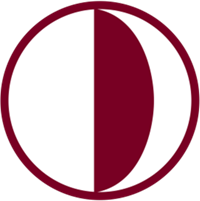 NEAR EAST UNIVERSITYVOCATIONAL SCHOOL OF HEALTH SERVICES COURSE CATALOG2021-2022ContentsPrefaceThis course catalog, which belongs to the Vocational School of Health Services, has been prepared to include basic information about the programs of the Vocational School of Health Services for various institutions and organizations such as candidate students, academicians, universities.The catalog includes general information about the Vocational School of Health Services, program(s) features, duration, language of instruction, courses and contents, internships and semester (professional) practices, grading, admission requirements, and information about graduates' professional profiles.Assoc. Prof. Dr. Aslı AYKAÇ DirectorGeneral Information About the Vocational SchoolVocational School of Health Services has acquired the professional knowledge and skills to train intermediate staff needed in institutions / organizations operating in the health sector, is sensitive to public health and the responsibilities it will undertake, can easily adapt to scientific and social conditions in line with the goals of continuous development and learning, is forward-thinking, communicating It contributes to the training of contemporary individuals who have high and maintenance skills, are prone to teamwork, respect the ethical values ​​required by the profession, and adhere to our national values ​​and Atatürk's Principles and Revolutions.Vocational School of Health Services, in line with the goal of training and bringing in the intermediate staff human resources, which are primarily preferred by the institutions / organizations in the health sector, in order to maximize the quality of education and training, to constantly follow the current national and international professional developments and changes, to increase the functionality of the sector. While it is planned to prepare the qualified human resources required in line with the identified needs in the best way, it is also to be in the first place in student preferences at national and international level.Near East University Vocational School of Health Services education and teaching language; It is in Turkish in Turkish programs and in English in English programs.Our Turkish departments; Oral and Dental Health Support Personnel, Operating Room Services, Anesthesia, Biomedical Device Technology, Child Development, Dialysis, Midwifery Technician, Pharmacy Services, Electroneurophysiology, Physiotherapy Technician, First and Emergency Aid, Occupational Health and Safety, Laboratory and Veterinary Health, Audiometry Technician , Optician, Orthopedic Prosthesis Orthotics, Pathology Laboratory Technician, Perfusion Technician, Radiotherapy Technician, Medical Documentation and Secretarial, Medical Imaging Techniques, Medical Laboratory Technician and Elderly Care. Our English departments are Oral and Dental Health Support Staff, Operating Room Practice, Physiotherapy Technician, Dialysis, First Aid and Emergency Technician, Audiology Technician, Medical Imaging Technology.Duration of the ProgramVocational School of Health Services education period consists of 2 (two) years and 4 (four) semesters. It covers 2 (two) semesters (fall and spring) each year and each semester lasts 14 (fourteen) weeks. These periods do not include the final and make-up exams. The Senate may extend or shorten these periods when it deems necessary.English Preparatory School is only for students who will study in English.Education TypeThe type of Health Services Vocational School education is full-time.General Information about the Program and Teaching MethodsVocational School of Health Services education; Summer internship at the end of the 1st year (2nd semester) and in the 3rd and 4th semesters are planned on the basis of semester/professional practices.Physical Education and Swimming elective courses in the First and Emergency Aid Department are notified to the relevant department coordinator by the student at the beginning of the semester, according to the student's preference.Foreign students studying in English programs are required to choose Turkish for Foreigners (YİT101-102) and be successful.Each semester, the program of the next education period is prepared by the Board of Vocational School of Health Services. The finalized program is announced to the faculty and students at the beginning of the academic year on the Vocational School of Health Services website (shmyo.neu.edu.tr).Earned DegreeStudents who graduate from the Vocational School of Health Services receive the title of 'Technician'.Registration Acceptance ConditionsA high school diploma is required for admission to the Vocational School of Health Services. Student admission from the Republic of Turkey takes place through the university selection and placement exam conducted by OSYM. Students who are citizens of the Turkish Republic of Northern Cyprus are accepted to the program with the exam and placement of our university. In the admission of the student to the department registration, he must have obtained a health report from the authorized institutions that he does not have any physical or mental disability in fulfilling his professional skills. Physical fitness for the profession (height, weight) determined by YÖK in the application conditions of First and Emergency Aid students is also sought. The admission of international students to the program is based on the evaluation of their high school graduation grades. English level is also evaluated by the International Office/Preparatory School.Requirements for GraduationVocational School of Health Services students are required to complete 30 ECTS (total 4x30=120 ECTS) each semester and successfully pass all the courses they have taken, to successfully complete summer internships and semester/professional applications, and to have an occupational health and safety training certificate in order to graduate from the relevant department. . First and Emergency Aid students must be successful in swimming lessons and must also have a driving license.Conversion of United States Credit to ECTS The most important difference between ECTS and the US credit system is that ECTS is based on student workload, while the US credit system is based on the student's theoretical and practical hours. In the studies, it was concluded that 1 ECTS=1.67 US credits corresponds to the income. However, this rate may vary in different universities in the USA (http://www.mastersportal.eu/articles/1110/what-you-need-to-know-aboutacademic-credit-systems-in-the-us.html ).In order for the student to graduate, he or she must be successful in every course and his cumulative grade point average (GPA) must be at least 2 (two) out of 4 (four).Horizontal Transfer ConditionsStudents who are enrolled in the Vocational School of Health Services for the first time should apply to the relevant coordinator with a petition containing a copy of their transcripts in order to be exempt from the courses they have taken and succeeded in the previous higher education institutions within the first two weeks.If the student requests an exemption, after meeting with the relevant coordinator, the Board of the Vocational School of Health Services evaluates the courses that the student has already achieved and decides which ones to be exempted from and which ones to be adapted.Students who will enroll in the English departments of Vocational School of Health Services must pass the Near East University English proficiency exam. State of the students T.C. It must comply with the rules set by the Council of Higher Education and YODAK. For other matters, the relevant legislation provisions of the Near East University are applied.FOR DETAILED INFORMATION:Near East University Vocational School of Health ServiesNear East BoulevardNicosia- Turkish Republic of Northern CyprusTel:+90 (392) 680 20 00Fax: +90 (392) 680 20 40/43E-posta: shmyo.staj@neu.edu.trWeb: shmyo.neu.edu.trExams, Assessment and GradingMidterm ExamsFirst and second year students are obliged to take midterm exams according to the dates specified in the academic calendar. These exams are held in the halls determined by the Vocational School of Health Services/central programs.At the end of each semester, the student is obliged to take the final exams determined according to the academic calendar/decision of the Vocational School of Health Services board of directors. These exams are held in the halls determined by the Vocational School of Health Services/central programs.Ataturk's Principles and History of Revolution 1-2 (AIT101-102), English 1-2 (ENG101-102), Turkish for Foreigners 1-2 (YİT101-102), Turkish for Foreigners 1-2 (YİT101-102), Computer 1 (COM101), CAM100 Campus Orientation, CAR100 Career Planning within the body of the Distance Education and Information Technologies Center, determined by the Distance Education and Information Technologies Center. held during the day and in classes.Final ExamsAt the end of each semester, the student is obliged to take the final exams determined according to the academic calendar/decision of the Vocational School of Health Services board of directors. These exams are held in the halls determined by the Vocational School of Health Services.Ataturk's Principles and History of Revolution 1-2 (AIT101-102), English 1-2 (ENG101-102), Turkish for Foreigners 1-2 (YİT101-102), Turkish for Foreigners 1-2 (YİT101-102), Computer 1 (COM101), CAM100 Campus Orientation, CAR100 Career Planning within the body of the Distance Education and Information Technologies Center, determined by the Distance Education and Information Technologies Center. held during the day and in classes.Make-up ExamsThis exam is held every year on the dates determined according to the academic calendar / the decision of the Board of Directors of the Vocational School of Health Services.Ataturk's Principles and History of Revolution 1-2 (AIT101-102), English 1-2 (ENG101-102), Turkish for Foreigners 1-2 (YİT101-102), Turkish for Foreigners 1-2 (YİT101-102), Computer 1 (COM101), CAM100 Campus Orientation, CAR100 Career Planning within the body of the Distance Education and Information Technologies Center, determined by the Distance Education and Information Technologies Center. held during the day and in classes.Graduation Make Up ExamsThe student who has reached the graduation stage has the right to take this exam for a maximum of three (3) courses, regardless of the semester, in order to fulfill the graduation requirements.Occupational Profile of GraduatesOur students who graduated with the title of health technician; They work in health institutions (hospitals, health centers, 112 emergency stations, dialysis centers, etc.), research centers, private laboratories, imaging centers, nursing homes and rehabilitation centers, pharmacies, dental clinics, opticians, in different fields according to their education and expertise levels.Program DirectorAssoc. Prof. Dr. Aslı AYKAÇ DirectorTel No: +90 392 620 20 00E-posta: asli.aykac@neu.edu.trAssoc. Prof. Dr. Meryem GÜVENİR Assistant DirectorTel No: +90 392 620 20 00E-posta: meryem.guvenir@neu.edu.trVocational School Of Health Services Program CorrdinatorsProgram QualificationsCourses ListAt the end of this document, there are examples of diploma supplements belonging to the departments.The diploma supplement is issued in English and is given to all our graduates free of charge upon graduation.The diploma supplement contains basic information about the graduate and is a transparency tool that can be used internationally.Courses and ContentsAUDIOMETRY TECHNICIANAIT101 Ataturk’s Principles and History of Turkish Revolution IUnder the leadership of Mustafa Kemal Atatürk, with the reform movements carried out within the framework of the search for solutions in the Ottoman Empire, which started to be solved and collapsed in the face of the political, economic, cultural and socio-psychological problems that emerged as a result of the encounter between Western cultures and Turkish culture addressing the National Struggle result of the establishment of the Republic of Turkey.ENG101 English I1. Talking about biographies2. Talking about biographies3. Asking & answering about general knowledge4. Talking about past events5. Talking about past events6. Talking about technology in the future7. Asking for permission/Making a request8. Formal phone conversations9. Informal phone conversations10. Making an appointment11. Talking about products12. Checking understanding/ Asking for clarification13. Recommending a place/foodYIT101 Turkish for Foreigners I1. Introducing yourself and others2. Names of objects generally used in everyday life3. Turkish alphabet and sound events4. Present tense5. Present Simple Tense6. Short reading texts7.Personal pronounsCOM101 Computer I1. The Place of Information Technologies in Daily Life2. Computer Systems, File Management3. Ethics and Security, Digital Citizenship4. Privacy and Security5. Computer Networks6. Research7. Communication Technologies and Collaboration8. Visual Processing Programs9. Word Processor Programs10. Presentation Programs11. Spreadsheet Programs12. Audio and Video Processing Programs13. Problem Solving Concepts and Approaches, ProgrammingCAM100 Campus OrientationThe CAM100 course aims at the social and cultural development of students as well as their academic development and facilitates their adaptation to university life. While this course provides students with some competencies that they can use in their entire education life, it also contributes to the formation of a versatile and enjoyable campus life by strengthening the communication between all stakeholders of the university.CHC100 Cyprus: History and CultureThe aim of the course is to provide architectural examples as well as to ensure the perception of cultural heritage by considering the diverse architecture and art of the island within the framework of the history of Cyprus Civilization in a general chronological framework. Through the exams held in the same environment with the lecture notes presented in the virtual environment and many visual course materials, the student is provided to learn partly by their own efforts, and an environment of mutual discussion is created with the classroom seminars held at regular intervals and historical site visits organized in the company of the lecturer. The main objective of the course is to emphasize the importance of the cultural history of the island, as well as its political problems, and also to raise awareness about the protection of cultural heritage.VSH101 Medical Terminology 
Prefixes that form medical terminologies, word stems and suffixes. Teaching of these and performing an application.  Informing about operations and standard terminologies of diseases. VSH105 Basic Mathematics
Numbers and number systems, equations, polynomial, functions, disequilibrium, trigonometry, complex numbers, system of linear equations, matrix and derminates. VSH109 Basic First Aid 
The importance of first aid, rules, disaster conditions, reasons, generated problems, civil defense. First aid in case of injury, first aid in case of bleeding, first aid applications about respiration and circulation system, first aid in case of extremity fractures and hemorrhages, first aid for spine, head, chest bone fractures and bleeding, recovery and transportation methods. Burns, electric shock, freezing, food and chemical substance poisoning and first aid required other conditions.  Knowing anaphylaxis and dealing ways.VSH111 Basic Anatomy
Introduction to anatomy. Musculoskeletal and muscle system anatomy: bone, muscle, joint and general informations, upper and lower extremity. Respiration system anatomy: throax wall anatomy and diaphragma, nose and larynx trachea, lung and pleura. Circulation system: heart (atria and ventricles), pericardium, veins. Digestion , urinary and reproduction system: pharynx, oesophagus and stomach, bowels, liver, pancreas, spleen, kidneys, ureters-bladder and urethra female and male genital organs. Nerve system: central nervous -diencephalon and telencephalon-medulla spinalis morphology, brain stem- cerebellum and cranial nerves – autonomic nerve system. Endocrine system. Sense organs: eye and vision, ear, hearing and balance ways.AUT101 Sound Physics and Acoustic Principles
Phsics principles about sound waves in different environments, physical features of human voice, physical relations about human speaking. Structure of silent rooms which are used for audiological examinations. Reverberation , voice measurement tools and calibration principles, acoustic structure of speaking and phonetics. AIT102 Ataturk’s Principles and History of Turkish Revolution IIMustafa Kemal Pasha, the principle that perform until her death on 29 October 1923 from the Republic of Turkey and reforms are considered penny.ENG102 English II1. Health Matters2. Health Matters3. Restaurant Problems-Complaints and responses4. Talking about Computer Problems5. Reporting the News and the Weather6. Reporting the News and the Weather7. Product Problems- Complaints at the store8. Talking about the future possibilities9. Talking about the future possibilities10. Health Problems and Herbs11. Health Problems and Herbs12. Job qualifications and Working ConditionsYIT102 Turkish for Foreigners II1. Adjectives2. Names of objects generally used in everyday life3.Comparative adjectives4. Future tense5. Past tense6. Short reading texts7.Personal pronounsCAR100 Career Planning• Learning career planning and career development models.• To have knowledge about the current labor market conditions.• To have knowledge about interview techniques. Learning how to make an impressive job interview.• To have knowledge about CV, cover letter and methods of preparing thank-you letters.• Preparing a CV to use in job applicationsVSH102 Diseases Knowledge
Health and disease concepts, symptoms, findings, etiology, disease examination, examination types and diagnosis processes. Congenital abnormalities, infection and parasite disease, cancer, endocrine system diseases, blood diseases, mental health and disorders. Nerve system and sense organs diseases, respiration and circulation diseases, gastrointestinal system diseases. Neurologic diseases, urogenital diseases. VSH104 Physiology
General structure of human body. Cell and functions, metabolism, body fluids and tissue types, organs and systems. Cell physiology, muscle physiology, circulation system, blood physiology, respiration system physiology, digestive system physiology, urinary system physiology, central nervous system physiology, endocrine system physiology. VSH106 Basic Communication Skills
Information entry and exit processes, simple comparison processes and application, indexed variables and application, united comparisons, lower programs and functions, clog types, structures and application. Knowing communication and kinds, communation elements, transmitter, receiver, message, listening and kinds, feedback, explanation of secretary, kinds, affective and cognitive features, profession respect and some rules, outer view and behaviors, information about 657 numbered state official rule, working with director, director and features of director.AUT102 Hearing and Speaking Anatomy and Physiology
Anatomic and physiological features of hearing and speaking organs will be explained. AUT104 Vestibular System Anatomy and Physiology
Anatomic and physiological features of vestibular system organs will be explained. ,AUT106 Hearing Losses 
Explanation of normal hearing, transmission type hearing losses, sense type hearing losses, mixed hearing losses, causes of hearing losses, companion diseases. AUT108 Vertigo
Vestibular system complaints like dizziness, imbalance, feeling of dizziness, causes of Vestibular system complaints, companion diseases of vertigo. AUT110 Hearing and Speaking Audiometry
Usage of audiometry and applicable tests, audiologic examination principles, audiometrist patient relation, profession and authory restriction, airway, hearing measurement techniques, speaking audiometry techinques. AUT150 Internship (20 Working Days)The necessity of auxiliary support personnel in the audiometry department.To explain / explain the concept (s) determinedRaising awareness about the relevant concept (s) and developing it.To discuss the validity of the concept (s) determined.Developing selected / identified skillsIn-depth / detailed examination of selected topicsTo improve the existing knowledge of students about the determined concepts / theories / subjectsTo develop students' ideas / knowledge / understanding in the context of selected conceptsRefreshing existing knowledge with students about the determined concept / theory / subjectsPromoting innovationDeveloping critical thinkingAUT201 Vestibular System Tests
Balance system, balance tests, vestibular tests, physical examination spontan nistagmus search, HTT, walking tests, Dix-Hallpike test, reposition maneuras conventional  methods.AUT203 Impedansmetry Techniques
Physical aspects of the middle ear cavity and ear drum. Eustachian tube and relation with middle ear cavity ventilation electroacoustic impedansmetre and measurement principals, description of acoustic reflex and measurement techniques.AUT205 Education in Clinic and Application I
Pratical application of teorical courses and observation in audiology laboratory. AUT207 Speaking Development
Chilhood normal speaking development, relation between hearing loss and speaking development, speaking disorders due to hearing problems and classification and definitive diagnosis of speaking disorders. AUT209 Hearing Instruments
Technical features and application principles of hearing instruments. AUT211 Atypic Child and Audiology  
Normal child and developmental features, child explanation and generally used terms. mentally defective children, learning difficulty, individual with cerebral palsy, epileptic children, family guidance and team work importance, in private education, discipline and guidance. AUT213 Advanced Test Methods in Audiometry
SAL, Tone Decay, SISI, Bekesy audiometry and Recruitment tests that used for definitive diagnosis of different pathologies and clinic audiometry.VSH201 Measurement and EvaluationThis course aims to provide students with the basic knowledge, concepts, models and skills required for measurement and evaluation. The control of whether students have reached the achievements in educational programs will be realized by using measurement and evaluation techniques effectively. It is an important training need for prospective teachers to learn about the learning deficiencies of students, their degree of achievement, and the assessment and evaluation approaches they will use to decide whether they will continue to a higher education level. This course aims to teach pre-service teachers the basic knowledge, concepts, models and skills required for measurement and evaluation.VSH202 Public Health 
Health human strength, Turkey and TRNC health organizations, explanation of community health, basic protection methods, immunity services, basic nutrition, health education, employee and employer health, family planning.VSH204 Professional Ethics
Its a program that directed to information and skills to work suited for ethics rules in work life. Historical development of medicine, medicine principles. VSH206 Health Care Management
Management concept and periods. Basic health services, Turkish health system and lower systems, aims, organizational structure, historical development, today’s condition, process, management and institutional system and observation of institution.VSH208 Rational Drug UseRational use of drugs: The use of drugs in accordance with the clinical needs of the patients, at an appropriate dose, in a sufficient period of time, at the lowest cost for both themselves and the community. To explain / explain the determined concept (s). To raise awareness about the related concept (s) and to develop it.VSH210 Quality in Health ServicesIn all associate degree departments that include health services, quality in health includes safety, waste, infection, communication, healthcare worker responsibility, medical errors, emergencies, device management, sterilization and disinfection, devices in the hospital. Turkey overview of the health care system, patients employee safety and health quality standards, laid management, prevention of infections, medication management, radiation safety, basic patient rights, healthy communication with patients and their relatives, patient safety in healthcare worker liability, patient safety and medical errors, It includes risk management in health, prevention of falling patients, informing the patient and patient consent, safe drug practices, measurement and evaluation culture in health, material and device management, disaster and emergency management, and information management.AUT202 Electrophysiologic Tests in Audiometry Objective test methods ABR (ERA, BERA), ECoG, OAE ve ASSR tests AUT204 Advanced Test Methods in Audiometry
Test methods for determination of Functional and psychogenic originated hearing losses, simulation tests, speaking tests, subjective tests of non cooperative children, free area and game audiometry. AUT206 Vestibular Electrophysiologic Tests
objective measurement of vestibular system by (ENG) ve (VNG) teknikleri, bitermal calorik tests, positonal testler, (gaze) tests, optokinetic, saccadic and tracking tests.DIAYLYSISAIT101 Ataturk’s Principles and History of Turkish Revolution IUnder the leadership of Mustafa Kemal Atatürk, with the reform movements carried out within the framework of the search for solutions in the Ottoman Empire, which started to be solved and collapsed in the face of the political, economic, cultural and socio-psychological problems that emerged as a result of the encounter between Western cultures and Turkish culture addressing the National Struggle result of the establishment of the Republic of Turkey.ENG101 English I1. Talking about biographies2. Talking about biographies3. Asking & answering about general knowledge4. Talking about past events5. Talking about past events6. Talking about technology in the future7. Asking for permission/Making a request8. Formal phone conversations9. Informal phone conversations10. Making an appointment11. Talking about products12. Checking understanding/ Asking for clarification13. Recommending a place/foodYIT101 Turkish for Foreigners I1. Introducing yourself and others2. Names of objects generally used in everyday life3. Turkish alphabet and sound events4. Present tense5. Present Simple Tense6. Short reading texts7.Personal pronounsCOM101 Computer I1. The Place of Information Technologies in Daily Life2. Computer Systems, File Management3. Ethics and Security, Digital Citizenship4. Privacy and Security5. Computer Networks6. Research7. Communication Technologies and Collaboration8. Visual Processing Programs9. Word Processor Programs10. Presentation Programs11. Spreadsheet Programs12. Audio and Video Processing Programs13. Problem Solving Concepts and Approaches, ProgrammingCAM100 Campus OrientationThe CAM100 course aims at the social and cultural development of students as well as their academic development and facilitates their adaptation to university life. While this course provides students with some competencies that they can use in their entire education life, it also contributes to the formation of a versatile and enjoyable campus life by strengthening the communication between all stakeholders of the university.CHC100 Cyprus: History and CultureThe aim of the course is to provide architectural examples as well as to ensure the perception of cultural heritage by considering the diverse architecture and art of the island within the framework of the history of Cyprus Civilization in a general chronological framework. Through the exams held in the same environment with the lecture notes presented in the virtual environment and many visual course materials, the student is provided to learn partly by their own efforts, and an environment of mutual discussion is created with the classroom seminars held at regular intervals and historical site visits organized in the company of the lecturer. The main objective of the course is to emphasize the importance of the cultural history of the island, as well as its political problems, and also to raise awareness about the protection of cultural heritage.VSH101 Medical Terminology 
Prefixes that form medical terminologies, word stems and suffixes. Teaching of these and performing an application.  Informing about operations and standard terminologies of diseases. VSH105 Basic Mathematics
Numbers and number systems, equations, polynomial, functions, disequilibrium, trigonometry, complex numbers, system of linear equations, matrix and derminates. VSH109 Basic First Aid 
The importance of first aid, rules, disaster conditions, reasons, generated problems, civil defense. First aid in case of injury, first aid in case of bleeding, first aid applications about respiration and circulation system, first aid in case of extremity fractures and hemorrhages, first aid for spine, head, chest bone fractures and bleeding, recovery and transportation methods. Burns, electric shock, freezing, food and chemical substance poisoning and first aid required other conditions.  Knowing anaphylaxis and dealing ways.VSH111 Basic Anatomy
Introduction to anatomy. Musculoskeletal and muscle system anatomy: bone, muscle, joint and general informations, upper and lower extremity. Respiration system anatomy: throax wall anatomy and diaphragma, nose and larynx trachea, lung and pleura. Circulation system: heart (atria and ventricles), pericardium, veins. Digestion , urinary and reproduction system: pharynx, oesophagus and stomach, bowels, liver, pancreas, spleen, kidneys, ureters-bladder and urethra female and male genital organs. Nerve system: central nervous -diencephalon and telencephalon-medulla spinalis morphology, brain stem- cerebellum and cranial nerves – autonomic nerve system. Endocrine system. Sense organs: eye and vision, ear, hearing and balance ways.DIT101 Patient Care PrinciplerHuman and basic requirements; Health and disease concepts; Health team, safe hospital environment; Vital signs, fever, measurement and recording of respiration; Hot cold applications; Individual hygiene and care, hair, mouth and face care; Deep duties, bedside patient care, morning toilet, bed rest, decubitus formation and treatment, bedding, rotation of the patient in the bed; Catheters and probes used in urinary system applications will be processed.DIT103 Dialysis Equipment Use and MaintenanceDialysis System Equipment; Water treatment systems; Reversible osmosis systems, Dialysis equipment; Key features of the dialysis machine; Dialysis machine fluid circuit, Single needle dialysis systems, Hemofiltration and hemodialysis basic features, Na and UF profiles, Dialysis machine disinfection systems will be processed.AIT102 Ataturk’s Principles and History of Turkish Revolution IIMustafa Kemal Pasha, the principle that perform until her death on 29 October 1923 from the Republic of Turkey and reforms are considered penny.ENG102 English II1. Health Matters2. Health Matters3. Restaurant Problems-Complaints and responses4. Talking about Computer Problems5. Reporting the News and the Weather6. Reporting the News and the Weather7. Product Problems- Complaints at the store8. Talking about the future possibilities9. Talking about the future possibilities10. Health Problems and Herbs11. Health Problems and Herbs12. Job qualifications and Working ConditionsYIT102 Turkish for Foreigners II1. Adjectives2. Names of objects generally used in everyday life3.Comparative adjectives4. Future tense5. Past tense6. Short reading texts7.Personal pronounsCAR100 Career Planning• Learning career planning and career development models.• To have knowledge about the current labor market conditions.• To have knowledge about interview techniques. Learning how to make an impressive job interview.• To have knowledge about CV, cover letter and methods of preparing thank-you letters.• Preparing a CV to use in job applicationsPHT102 PharmacologyIntroduction to pharmacology; The absorption and distribution of drugs; Metabolism and excretion of drugs; Interactions, antagonisms and synergies between drugs; Metabolic effects of drugs; Autonomic nervous system drugs, cholinergic and anticholinergic drugs.VSH102 Diseases Knowledge
Health and disease concepts, symptoms, findings, etiology, disease examination, examination types and diagnosis processes. Congenital abnormalities, infection and parasite disease, cancer, endocrine system diseases, blood diseases, mental health and disorders. Nerve system and sense organs diseases, respiration and circulation diseases, gastrointestinal system diseases. Neurologic diseases, urogenital diseases. VSH104 Physiology
General structure of human body. Cell and functions, metabolism, body fluids and tissue types, organs and systems. Cell physiology, muscle physiology, circulation system, blood physiology, respiration system physiology, digestive system physiology, urinary system physiology, central nervous system physiology, endocrine system physiology. CMB102 Clinical MicrobiologyIntroduction to Infection Diseases, General Information; Digestive System Diseases, Food Poisoning (S.Aureus), Botulismus, Typhoid, Paratyphoid, Salmonella Gasroenteritidis, Shigella, Cholera; Respiratory Diseases, Diphtheria, Mumps, Influenza, Whooping Cough, Bacterial pneumonias, Tuberculosis, Measles, Chickenpox; Infectious diseases transmitted by skin and mucous membranes Gonorrhea, Herpes Simplex Rabies, Tetanosis, Syphilis, Meningitis-Hepatitis-Aids, Parasitic Infections; Urinary System Infections; Catheter Infections; Hospital infections; Methods of combating infectious diseases.DIT102 Nephrology IEtiopathogenesis and clinical in chronic renal failure (CRF); Conservative treatments in CRF; Glomerular diseases in adults, Renal osteodystrophy anemia and treatment, Criteria for using Epo-venofer, Hypertension and treatment, Acute chronic peritoneal dialysis peritonitis.DIT104 Internal MedicineLiquid electrolytes; Acid-base balance; Homeostatis, stress, shock; GIS diseases; Endocrine system and diseases; Cardiovascular system and diseases; Respiratory system diseases; Immune system and diseases; Nephrology glomerular diseases; Nephrology nephritic syndrome; Acute-chronic renal insufficiency, Renal urinary infection Chronic Pyelonephritis issues will be processed.DIT108 Dialysis IPhysiological principles of hemodialysis; They dialysis; Dialysis solutions; Water treatment system; H. D. Device; Indications for dialysis; Acute and chronic dialysis, H.D. application; Heparin administration, TMP adjustment; H. D. termination of the process; H. D. vein access passages for M. complications, H.D. MG. complications and applied treatments, P.D. Tools, materials and materials used with physiological principles; P. D. teams and duties, P.D. surgical complications related to catheter placement after implantation; Complications related to peritoneal catheters; P. D. patient selection criteria and patient education; Sufficiency in the treatment of peritoneal dialysis; Non-infectious complications and treatment in peritoneal dialysis; Characteristics and complications of hemodialysis in children; Peritoneal dialysis and complications in children.DIT112 BiophysicsBasic electrical concepts and environment applications; Membrane Biophysics; Electrical properties of cell membranes; Local Potentials; Action Potentials; Excitation Potentials; Macromolecules; Radiation issues will be processed.DIT150 Summer Internship (30 Working Days)The necessity of auxiliary support personnel in the audiometry department.To explain / explain the concept (s) determinedRaising awareness about the relevant concept (s) and developing it.To discuss the validity of the concept (s) determined.Developing selected / identified skillsIn-depth / detailed examination of selected topicsTo improve the existing knowledge of students about the determined concepts / theories / subjectsTo develop students' ideas / knowledge / understanding in the context of selected conceptsRefreshing existing knowledge with students about the determined concept / theory / subjectsPromoting innovationDeveloping critical thinkingDIT201 Nephrology IIOverview of renal replacement therapies, indications contraindications; Physiological principles of hemodialysis; Acute and chronic hemodialysis; Hemodialysis adequacy; Mg complications in hemodialysis; The status of renal replacement therapy in Turkey; Physiological principles of peritoneal dialysis.DIT203 Dialysis IISlow and continuous H.D. Methods; Hemoperfusion and dialysis in plasmaphoresis-poisoning; Dry weight concept; The Resürkilasyo; Reuse of dialyser in elderly patients; Cardiovascular proplems (K.A.H.Peritkardite, Endocarditis); GIS Issues; Dialysis Amyloidosis Carpal Tunnel Syndrome; Osteoarthropathy in peripheral joints; Spondylarthropathies; Metabolic and endocrine proplems, H.D. (cancer, acquired renal cystic disease, impotence, sexual dysfunction in women, fertility control and pregnancy dialysis, pulmonary edema and pleural effusion, tuberculosis).DIT205 Mental Health Problems in Dialysis PatientsWith the basic concept of mental health; Health, Illness, Mental Health, Body image; Hope-sleep; self-recognition; Behavior, attitude, personality development and personality disorders; Culture and Psychiatry; Chronic illness and illness, Thoughts about loss and death in hemodialysis patients; Crisis and crisis interventions, Organ donation and Psycho-Social approaches; Psychological problems in dialysis patients; Psychosomatic diseases, Anxiety disorders, Depression, Attempt attempts, Sexual problems; General principles regarding the regulation of the social life of a hemodialysis patient.DIT207 Enteral and Parenteal AdministrationExcretion system and problems, probing enemas, drug application methods, oral drug intake patterns, drug preparation, parenteral drug administration, applied regions; Solutions and materials using intravenous fluid therapy; Fluid table complications, catheter applications and urinary system applications.DIT209 Surgical DiseasesSurgical entry; Preoperative care; Operation during surgery, Operating room premedication; Anesthetic drugs and its application, Post-Operative Care Surgery; Medical surgical asepsis and principles yeast Infections; Tissue injury and repair; wound care burns and treatment; Shock and types; Pulmonary diseases, thoracic surgery and caring, arterial, venous and lymphatic system diseases; Heart diseases and surgery, Gastrointestinal system diseases; Liver, Biliary cirrhosis, Pancreatic diseases and care;Urinary system and diseases, surgery and care, Organ transplantation; Nervous system surgery and its diseases and care.HMT207 HematologyCapillaries take blood, take blood from the vet, prepare and use anticoagulants. Prepare blood samples. Storing processed blood samples, transferring samples, counting blood cells manuallyCBC203 Clinical BiochemistryTo teach the chemical structure and properties of macromolecules, metabolism, molecular mechanisms of diseases, biochemical diagnosis and research methods. 1-Learn the metabolism of macromolecules such as lipids, proteins, carbohydrates and nucleic acids in organisms 2-Learn the mechanisms of action of hormones 3-Learn disease biochemistry. Patient Head Tests, Metabolic Diseases, MI Markers, Tm Markers, Body Fluids, Kidney, Liver, Function Tests, Coagulation Biochemistry, Pregnancy BiochemistryNPC107 Nutrition PrinciplesHealthy eating; Nutrition and employment; Nutrients include carbohydrates, proteins, oils, minerals, vitamins and beverages; Liquid balance; Adequate and balanced nutrition principles; Energy requirements; Ideal weight gain, obesity and diseases caused by; Nutrition in Special Situations, pregnant, nursing mother and infant feeding, child feeding.VSH201 Measurement and EvaluationThis course aims to provide students with the basic knowledge, concepts, models and skills required for measurement and evaluation. The control of whether students have reached the achievements in educational programs will be realized by using measurement and evaluation techniques effectively. It is an important training need for prospective teachers to learn about the learning deficiencies of students, their degree of achievement, and the assessment and evaluation approaches they will use to decide whether they will continue to a higher education level. This course aims to teach pre-service teachers the basic knowledge, concepts, models and skills required for measurement and evaluation.VSH202 Public Health 
Health human strength, Turkey and TRNC health organizations, explanation of community health, basic protection methods, immunity services, basic nutrition, health education, employee and employer health, family planning.VSH204 Professional Ethics
Its a program that directed to information and skills to work suited for ethics rules in work life. Historical development of medicine, medicine principles. VSH206 Health Care Management
Management concept and periods. Basic health services, Turkish health system and lower systems, aims, organizational structure, historical development, today’s condition, process, management and institutional system and observation of institution.VSH208 Rational Drug UseRational use of drugs: The use of drugs in accordance with the clinical needs of the patients, at an appropriate dose, in a sufficient period of time, at the lowest cost for both themselves and the community. To explain / explain the determined concept (s). To raise awareness about the related concept (s) and to develop it.VSH210 Quality in Health ServicesIn all associate degree departments that include health services, quality in health includes safety, waste, infection, communication, healthcare worker responsibility, medical errors, emergencies, device management, sterilization and disinfection, devices in the hospital. Turkey overview of the health care system, patients employee safety and health quality standards, laid management, prevention of infections, medication management, radiation safety, basic patient rights, healthy communication with patients and their relatives, patient safety in healthcare worker liability, patient safety and medical errors, It includes risk management in health, prevention of falling patients, informing the patient and patient consent, safe drug practices, measurement and evaluation culture in health, material and device management, disaster and emergency management, and information management.DIT202 Term ImplementationRequirement of assistant support staff in the departmentTo explain / explain the concept (s) determinedRaising awareness about the relevant concept (s) and developing it.To discuss the validity of the concept (s) determined.Developing selected / identified skillsIn-depth / detailed examination of selected topicsStudents' existing knowledge about the concept / theory / subjects determined.developStudents' ideas / knowledge / understanding in the context of the chosen conceptsdevelopExisting knowledge with students about the concept / theory / subjects determined.renewPromoting innovation, Developing critical thinkingFIRST AND EMERGENCY AIDAIT101 Ataturk’s Principles and History of Turkish Revolution IUnder the leadership of Mustafa Kemal Atatürk, with the reform movements carried out within the framework of the search for solutions in the Ottoman Empire, which started to be solved and collapsed in the face of the political, economic, cultural and socio-psychological problems that emerged as a result of the encounter between Western cultures and Turkish culture addressing the National Struggle result of the establishment of the Republic of Turkey.ENG101 English I1. Talking about biographies2. Talking about biographies3. Asking & answering about general knowledge4. Talking about past events5. Talking about past events6. Talking about technology in the future7. Asking for permission/Making a request8. Formal phone conversations9. Informal phone conversations10. Making an appointment11. Talking about products12. Checking understanding/ Asking for clarification13. Recommending a place/foodYIT101 Turkish for Foreigners I1. Introducing yourself and others2. Names of objects generally used in everyday life3. Turkish alphabet and sound events4. Present tense5. Present Simple Tense6. Short reading texts7.Personal pronounsCOM101 Computer I1. The Place of Information Technologies in Daily Life2. Computer Systems, File Management3. Ethics and Security, Digital Citizenship4. Privacy and Security5. Computer Networks6. Research7. Communication Technologies and Collaboration8. Visual Processing Programs9. Word Processor Programs10. Presentation Programs11. Spreadsheet Programs12. Audio and Video Processing Programs13. Problem Solving Concepts and Approaches, ProgrammingCAM100 Campus OrientationThe CAM100 course aims at the social and cultural development of students as well as their academic development and facilitates their adaptation to university life. While this course provides students with some competencies that they can use in their entire education life, it also contributes to the formation of a versatile and enjoyable campus life by strengthening the communication between all stakeholders of the university.CHC100 Cyprus: History and CultureThe aim of the course is to provide architectural examples as well as to ensure the perception of cultural heritage by considering the diverse architecture and art of the island within the framework of the history of Cyprus Civilization in a general chronological framework. Through the exams held in the same environment with the lecture notes presented in the virtual environment and many visual course materials, the student is provided to learn partly by their own efforts, and an environment of mutual discussion is created with the classroom seminars held at regular intervals and historical site visits organized in the company of the lecturer. The main objective of the course is to emphasize the importance of the cultural history of the island, as well as its political problems, and also to raise awareness about the protection of cultural heritage.FEA101 PhysiologyCell physiology, Muscle physiology, Circulatory system, Blood physiology, Respiratory system physiology, Digestive system physiology, Excretory system physiology, Central nervous system physiology, Endocrine system physiologyFEA103 Emergency Care ServicesCommunication, emergency situations and disaster management issues of the urgent health services in TRNC and TurkeyFEA105 Emergency Patient Care IEmergency Patient Care courses are the main courses of the program. It is aimed that the paramedic student learns the concepts of illness situations that are encountered in the professional life and the applications that should be done, The concepts of basic life support, measurement of vital findings, patient monitoring, airway techniques, ventilation and oxygen support, vascular access, intra-osseous pathway and drug administration techniques, triage, basic ECG FEA111 Basic AnatomyIntroduction to the anatomy. Skeletal and muscular system anatomy: bone, muscle, joint and general information, upper and lower extremities. Respiratory system anatomy: thorax wall anatomy and diaphragma, nose and larynx trachea, lungs and pleura. Circulatory system: heart (atria and ventricles), pericardium, veins. Digestive, excretory and reproductive systems: pharynx, oesophagus and stomach, small intestines, liver, pancreas, spleen, kidneys, ureters-bladder and urethra-female and male genital organs. Nervous system: central nervous system-diencephalon and telencephalon-medulla spinalis morphology, cerebral cerebellum and cranial nerves - autonomic nervous system. Endocrine system. Sense organs: eyes and eyes, ears, hearing and balance.FEA107 Physical EducationMovement training, exercises in tools and vehicles, activities, games, exercises and practices appropriate for movement development, Special teaching methods of swimming educationFEA109 SwimmingThe aim is to develop and develop swimming movement skills (adaptation to water, standing in water, arm and foot movements, basic free and supine swimming techniques), movement concepts and principles, strategies and tactics specific to swimming, with the development of movement competence specific to sports. The main goal is for students to improve their sport-specific movement abilities, physical and psychological adaptation and sports knowledge.AIT102 Ataturk’s Principles and History of Turkish Revolution IIMustafa Kemal Pasha, the principle that perform until her death on 29 October 1923 from the Republic of Turkey and reforms are considered penny.ENG102 English II1. Health Matters2. Health Matters3. Restaurant Problems-Complaints and responses4. Talking about Computer Problems5. Reporting the News and the Weather6. Reporting the News and the Weather7. Product Problems- Complaints at the store8. Talking about the future possibilities9. Talking about the future possibilities10. Health Problems and Herbs11. Health Problems and Herbs12. Job qualifications and Working ConditionsYIT102 Turkish for Foreigners II1. Adjectives2. Names of objects generally used in everyday life3.Comparative adjectives4. Future tense5. Past tense6. Short reading texts7.Personal pronounsPHR102 PharmacologyIntroduction to pharmacology; The absorption and distribution of drugs; Metabolism and excretion of drugs; Interactions, antagonisms and synergies between drugs; Metabolic effects of drugs; Autonomic nervous system drugs, cholinergic and anticholinergic drugs.FEA102 Emergency Care and Rescue IPrinciples of rescue and transport , Appropriate positioning  for the patient, rescue and expulsion techniques, aggressive patient intervention techniques and crime scene managementFEA104 Ambulance Service Training IPrinciples of introducing and using ambulances and equipmentsFEA106 Emergency Patient Care IIConcepts of illness, principles of diagnosis, treatment priorities, ECG, management of neurological emergencies, rhythm abnormalities, child and advanced life support, approach to and treatment of patients with chest pain, cardiac disease management, digestive system diseases FEA110 TraumaTraumatic injuries, approach to the trauma patient, determination of treatment priorities, Trauma mechanism, initial evaluation, primary and secondary care, review of system trauma, wound healing principles FEA150 Summer Internship (30 Working Days)The necessity of auxiliary support personnel in the audiometry department.To explain / explain the concept (s) determinedRaising awareness about the relevant concept (s) and developing it.To discuss the validity of the concept (s) determined.Developing selected / identified skillsIn-depth / detailed examination of selected topicsTo improve the existing knowledge of students about the determined concepts / theories / subjectsTo develop students' ideas / knowledge / understanding in the context of selected conceptsRefreshing existing knowledge with students about the determined concept / theory / subjectsPromoting innovationDeveloping critical thinkingFEA112 Physical EducationMovement training, exercises in tools and vehicles, activities, games, exercises and practices appropriate for movement development, Special teaching methods of swimming educationFEA114 SwimmingThe aim is to develop and develop swimming movement skills (adaptation to water, standing in water, arm and foot movements, basic free and supine swimming techniques), movement concepts and principles, strategies and tactics specific to swimming, with the development of movement competence specific to sports. The main goal is for students to improve their sport-specific movement abilities, physical and psychological adaptation and sports knowledge.CAR100 Career Planning• Learning career planning and career development models.• To have knowledge about the current labor market conditions.• To have knowledge about interview techniques. Learning how to make an impressive job interview.• To have knowledge about CV, cover letter and methods of preparing thank-you letters.• Preparing a CV to use in job applicationsFEA201 Emergency Patient Care IIIEmotional stress, vital findings, primary and secondary evaluation of the patient, cardiopulmonary resuscitation, foreign body aspiration, acute respiratory tract infections, chest trauma, genital injuriesFEA203 Emergency Care and Rescue IIPrinciples of rescue and transport, Rescue techniques, radio use, ambulance driving techniques, approach to the drowning patientFEA205 Ambulance Service Training IILearning ambulance and equipments, clinical scenarios and ambulance usage. FEA207 ResuscitationPrinciples of diagnosis, treatment priorities, Bleeding control, shock, poisoning, acid base balance, burns, resuscitation in special casesFEA209 Health Care ManagementManagement concept and processes. Examining the institutions and organizations, Turkish health system and its subsystems, aims, organizational structure, historical development, present situation, functioningFEA211 Advanced Life Support Care Practice IIn advanced life support applications, observing the practices, intubation, chest compression and other rescue techniques.VSH201 Measurement and EvaluationThis course aims to provide students with the basic knowledge, concepts, models and skills required for measurement and evaluation. The control of whether students have reached the achievements in educational programs will be realized by using measurement and evaluation techniques effectively. It is an important training need for prospective teachers to learn about the learning deficiencies of students, their degree of achievement, and the assessment and evaluation approaches they will use to decide whether they will continue to a higher education level. This course aims to teach pre-service teachers the basic knowledge, concepts, models and skills required for measurement and evaluation.VSH204 Professional Ethics
Its a program that directed to information and skills to work suited for ethics rules in work life. Historical development of medicine, medicine principles. VSH208 Rational Drug UseRational use of drugs: The use of drugs in accordance with the clinical needs of the patients, at an appropriate dose, in a sufficient period of time, at the lowest cost for both themselves and the community. To explain / explain the determined concept (s). To raise awareness about the related concept (s) and to develop it.VSH210 Quality in Health ServicesIn all associate degree departments that include health services, quality in health includes safety, waste, infection, communication, healthcare worker responsibility, medical errors, emergencies, device management, sterilization and disinfection, devices in the hospital. Turkey overview of the health care system, patients employee safety and health quality standards, laid management, prevention of infections, medication management, radiation safety, basic patient rights, healthy communication with patients and their relatives, patient safety in healthcare worker liability, patient safety and medical errors, It includes risk management in health, prevention of falling patients, informing the patient and patient consent, safe drug practices, measurement and evaluation culture in health, material and device management, disaster and emergency management, and information management.FEA202 Term ImplementationRequirement of assistant support staff in the departmentTo explain / explain the concept (s) determinedRaising awareness about the relevant concept (s) and developing it.To discuss the validity of the concept (s) determined.Developing selected / identified skillsIn-depth / detailed examination of selected topicsStudents' existing knowledge about the concept / theory / subjects determined.developStudents' ideas / knowledge / understanding in the context of the chosen conceptsdevelopExisting knowledge with students about the concept / theory / subjects determined.renewPromoting innovationDeveloping critical thinkingFEA204 Advanced Life Support Care Practice IIIn advanced life support applications, observing practices, This course will be completed by rotating between emergency service, intensive care unit, delivery room, triage and ambulance service.MEDICAL IMAGING TECHNOLOGYAIT101 Ataturk’s Principles and History of Turkish Revolution IUnder the leadership of Mustafa Kemal Atatürk, with the reform movements carried out within the framework of the search for solutions in the Ottoman Empire, which started to be solved and collapsed in the face of the political, economic, cultural and socio-psychological problems that emerged as a result of the encounter between Western cultures and Turkish culture addressing the National Struggle result of the establishment of the Republic of Turkey.ENG101 English I1. Talking about biographies2. Talking about biographies3. Asking & answering about general knowledge4. Talking about past events5. Talking about past events6. Talking about technology in the future7. Asking for permission/Making a request8. Formal phone conversations9. Informal phone conversations10. Making an appointment11. Talking about products12. Checking understanding/ Asking for clarification13. Recommending a place/foodYIT101 Turkish for Foreigners I1. Introducing yourself and others2. Names of objects generally used in everyday life3. Turkish alphabet and sound events4. Present tense5. Present Simple Tense6. Short reading texts7.Personal pronounsCOM101 Computer I1. The Place of Information Technologies in Daily Life2. Computer Systems, File Management3. Ethics and Security, Digital Citizenship4. Privacy and Security5. Computer Networks6. Research7. Communication Technologies and Collaboration8. Visual Processing Programs9. Word Processor Programs10. Presentation Programs11. Spreadsheet Programs12. Audio and Video Processing Programs13. Problem Solving Concepts and Approaches, ProgrammingCAM100 Campus OrientationThe CAM100 course aims at the social and cultural development of students as well as their academic development and facilitates their adaptation to university life. While this course provides students with some competencies that they can use in their entire education life, it also contributes to the formation of a versatile and enjoyable campus life by strengthening the communication between all stakeholders of the university.CHC100 Cyprus: History and CultureThe aim of the course is to provide architectural examples as well as to ensure the perception of cultural heritage by considering the diverse architecture and art of the island within the framework of the history of Cyprus Civilization in a general chronological framework. Through the exams held in the same environment with the lecture notes presented in the virtual environment and many visual course materials, the student is provided to learn partly by their own efforts, and an environment of mutual discussion is created with the classroom seminars held at regular intervals and historical site visits organized in the company of the lecturer. The main objective of the course is to emphasize the importance of the cultural history of the island, as well as its political problems, and also to raise awareness about the protection of cultural heritage.VSH101 Medical Terminology 
Prefixes that form medical terminologies, word stems and suffixes. Teaching of these and performing an application.  Informing about operations and standard terminologies of diseases. VSH105 Basic Mathematics
Numbers and number systems, equations, polynomial, functions, disequilibrium, trigonometry, complex numbers, system of linear equations, matrix and derminates. VSH109 Basic First Aid 
The importance of first aid, rules, disaster conditions, reasons, generated problems, civil defense. First aid in case of injury, first aid in case of bleeding, first aid applications about respiration and circulation system, first aid in case of extremity fractures and hemorrhages, first aid for spine, head, chest bone fractures and bleeding, recovery and transportation methods. Burns, electric shock, freezing, food and chemical substance poisoning and first aid required other conditions.  Knowing anaphylaxis and dealing ways.VSH111 Basic Anatomy
Introduction to anatomy. Musculoskeletal and muscle system anatomy: bone, muscle, joint and general informations, upper and lower extremity. Respiration system anatomy: throax wall anatomy and diaphragma, nose and larynx trachea, lung and pleura. Circulation system: heart (atria and ventricles), pericardium, veins. Digestion , urinary and reproduction system: pharynx, oesophagus and stomach, bowels, liver, pancreas, spleen, kidneys, ureters-bladder and urethra female and male genital organs. Nerve system: central nervous -diencephalon and telencephalon-medulla spinalis morphology, brain stem- cerebellum and cranial nerves – autonomic nerve system. Endocrine system. Sense organs: eye and vision, ear, hearing and balance ways.RAT101 Radiology PhysicsX-rays: existence, source, tube, necessary conditions for occurrence, properties, quality, quantity. X-ray interaction with matter. X-ray detection, dosage. Radioactivity and Radium. Tools used to improve quality in radiography. Secondary radiation, reduction of secondary radiation through the Grid, reduction of secondary radiation by changing the primary light, and other methods.RAT103 Basic Professional PracticesIt includes the theoretical and practical practice of the student in other institutions with a radiology department. It is a very important course for professional development.AIT102 Ataturk’s Principles and History of Turkish Revolution IIMustafa Kemal Pasha, the principle that perform until her death on 29 October 1923 from the Republic of Turkey and reforms are considered penny.ENG102 English II1. Health Matters2. Health Matters3. Restaurant Problems-Complaints and responses4. Talking about Computer Problems5. Reporting the News and the Weather6. Reporting the News and the Weather7. Product Problems- Complaints at the store8. Talking about the future possibilities9. Talking about the future possibilities10. Health Problems and Herbs11. Health Problems and Herbs12. Job qualifications and Working ConditionsYIT102 Turkish for Foreigners II1. Adjectives2. Names of objects generally used in everyday life3.Comparative adjectives4. Future tense5. Past tense6. Short reading texts7.Personal pronounsCAR100 Career Planning• Learning career planning and career development models.• To have knowledge about the current labor market conditions.• To have knowledge about interview techniques. Learning how to make an impressive job interview.• To have knowledge about CV, cover letter and methods of preparing thank-you letters.• Preparing a CV to use in job applicationsVSH102 Diseases Knowledge
Health and disease concepts, symptoms, findings, etiology, disease examination, examination types and diagnosis processes. Congenital abnormalities, infection and parasite disease, cancer, endocrine system diseases, blood diseases, mental health and disorders. Nerve system and sense organs diseases, respiration and circulation diseases, gastrointestinal system diseases. Neurologic diseases, urogenital diseases. VSH104 Physiology
General structure of human body. Cell and functions, metabolism, body fluids and tissue types, organs and systems. Cell physiology, muscle physiology, circulation system, blood physiology, respiration system physiology, digestive system physiology, urinary system physiology, central nervous system physiology, endocrine system physiology. RAT102 Medical Imaging IRadioactive examinations; IVP, PMD, small intestine, colon, gall bladder examination. Using Radiographic Positions and Devices in Direct Radiography, Mammography, Orthopontomographic Film Methods, Film Quality (Dosage, Position), Preparation of solutions in automatic baths with darkroom hand bath and film processing techniques, Cassette and device maintenance.RAT104 Radiological Anatomy IIn the anatomy lesson; basic structure of the body, functions of the structures and organs that make up the systems, anatomical features, location and neighborhood knowledge and skills are aimed to be acquired.RAT106 Clinical Education and Practice IIt includes the student's theoretical and practical application in the institution, which has a radiology department. It is a very important course for professional development.RAT150 Summer Internship (30 Working Days)The necessity of auxiliary support personnel in the audiometry department.To explain / explain the concept (s) determinedRaising awareness about the relevant concept (s) and developing it.To discuss the validity of the concept (s) determined.Developing selected / identified skillsIn-depth / detailed examination of selected topicsTo improve the existing knowledge of students about the determined concepts / theories / subjectsTo develop students' ideas / knowledge / understanding in the context of selected conceptsRefreshing existing knowledge with students about the determined concept / theory / subjectsPromoting innovationDeveloping critical thinkingSPM104 Sterilization Principles and MethodsClassification and Structure of Microorganisms: Classification bases of microorganisms, naming, size, simple staining methods, gram staining method and principles. Principles of acid-resistant bacteria staining method. Structure of Bacteria: Round (cocci), rod-shaped and spiral-shaped bacteria, involution forms. Anatomical Structure of Bacterial Cells: Protoplasts, cepheroplasts, L shapes of bacteria. The Effect of External Environment on Microorganisms: Sterilization, disinfection and application methods. Sterilization methods, physical methods, chemical methods, heat, irradiation, filtration (filtration) methods, dry-hot air sterilization, moist heat sterilization, tindalization. Structure of Viruses: Differences between bacteria and viruses, AIDS virus.RAT201 Radiological Anatomy IIComputed tomography of the respiratory, cardiovascular, gastrointestinal and urogenital systems, and explaining the cross-sectional anatomy of magnetic resonanceRAT203 Medical İmaging IIAngiography, Ultrasonography, Computed Tomography, Magnetic Resonance devices working principles, shooting techniques and protocols.RAT205 Nuclear MedicineBasic devices and quality control used in nuclear medicine. Basics of radioisotope dilution methods in nuclear medicine. Biological principles of scintigraphy in nuclear medicine. In vitro tumor definition with radionuclide methods. Doses and units, Positions, Examination of systems with nuclear medicine methods, Clinical applications.RAT207 RadiotherapyHistory of radiotherapy. Technical terms used in radiotherapy. Devices used in radiotherapy and their usage. Treatment types used in radiotherapy. Brief radiation physics, Radiation units / Radiobiology. Patient planning and the technician's duty within this framework.RAT209 Clinical Education and Practice IIIt includes the student's office in the institution, which has a department of radiology. It is a very important course for professional development.RAT211 Biomedical Device TechnologyDefinition and application of biomedical technology. Magnetism, Description of electric current, Direct and alternating current, Electromagnetism. Resistors, capacitors, self coils, transformers and their use in electrical circuits. Atomic theory, Electro negative and electro positive currents, Rectifiers, vacuum lamps, semiconductors. Finding malfunctions in electrical energy devices. X-ray properties and acquisition of X-ray, X-ray types, main structure of X-ray device, Measurement and compensation systems, X-ray device main circuits (autotransformer, kenetron filament, control, timer and buki circuits). The necessary settings to be made in the x-ray device (autotransformer, cheetron filament, timer tube filament and KVP settings), Ideal x-ray laboratory Dark rooms, Fault finding systems, minor repairs that can be done by X-ray technicians, simplification of schemes.RAT213 Organization in RadiologyThe aim of this course is to provide the student with knowledge and skills about the working order in the radiology departments in classrooms and hospital conditions. Organizing the study, organizing the patient information system, organizing the working environment, archiving patient images, monitoring the services provided in radiology departments, ensuring professional development and following professional authorities and responsibilities are the main topics that the course aims to teach.RAT215 Radiation Health and ProtectionEffect of radiation on living cells, Maximum permissible radiation doses, Radiation measurement methods, Radiation control measures, Shielding against radiation, Planning of radiation-working places and equipment while working, Protective clothing, Radiation protection methods.VSH201 Measurement and EvaluationThis course aims to provide students with the basic knowledge, concepts, models and skills required for measurement and evaluation. The control of whether students have reached the achievements in educational programs will be realized by using measurement and evaluation techniques effectively. It is an important training need for prospective teachers to learn about the learning deficiencies of students, their degree of achievement, and the assessment and evaluation approaches they will use to decide whether they will continue to a higher education level. This course aims to teach pre-service teachers the basic knowledge, concepts, models and skills required for measurement and evaluation.VSH202 Public Health 
Health human strength, Turkey and TRNC health organizations, explanation of community health, basic protection methods, immunity services, basic nutrition, health education, employee and employer health, family planning.VSH204 Professional Ethics
Its a program that directed to information and skills to work suited for ethics rules in work life. Historical development of medicine, medicine principles. VSH206 Health Care Management
Management concept and periods. Basic health services, Turkish health system and lower systems, aims, organizational structure, historical development, today’s condition, process, management and institutional system and observation of institution.VSH208 Rational Drug UseRational use of drugs: The use of drugs in accordance with the clinical needs of the patients, at an appropriate dose, in a sufficient period of time, at the lowest cost for both themselves and the community. To explain / explain the determined concept (s). To raise awareness about the related concept (s) and to develop it.VSH210 Quality in Health ServicesIn all associate degree departments that include health services, quality in health includes safety, waste, infection, communication, healthcare worker responsibility, medical errors, emergencies, device management, sterilization and disinfection, devices in the hospital. Turkey overview of the health care system, patients employee safety and health quality standards, laid management, prevention of infections, medication management, radiation safety, basic patient rights, healthy communication with patients and their relatives, patient safety in healthcare worker liability, patient safety and medical errors, It includes risk management in health, prevention of falling patients, informing the patient and patient consent, safe drug practices, measurement and evaluation culture in health, material and device management, disaster and emergency management, and information management.RAT202 Term ImplementationRequirement of assistant support staff in the departmentTo explain / explain the concept (s) determinedRaising awareness about the relevant concept (s) and developing it.To discuss the validity of the concept (s) determined.Developing selected / identified skillsIn-depth / detailed examination of selected topicsStudents' existing knowledge about the concept / theory / subjects determined.developStudents' ideas / knowledge / understanding in the context of the chosen conceptsdevelopExisting knowledge with students about the concept / theory / subjects determined.renewPromoting innovationDeveloping critical thinkingOPERATING ROOM PRACTICESAIT101 Ataturk’s Principles and History of Turkish Revolution IUnder the leadership of Mustafa Kemal Atatürk, with the reform movements carried out within the framework of the search for solutions in the Ottoman Empire, which started to be solved and collapsed in the face of the political, economic, cultural and socio-psychological problems that emerged as a result of the encounter between Western cultures and Turkish culture addressing the National Struggle result of the establishment of the Republic of Turkey.ENG101 English I1. Talking about biographies2. Talking about biographies3. Asking & answering about general knowledge4. Talking about past events5. Talking about past events6. Talking about technology in the future7. Asking for permission/Making a request8. Formal phone conversations9. Informal phone conversations10. Making an appointment11. Talking about products12. Checking understanding/ Asking for clarification13. Recommending a place/foodYIT101 Turkish for Foreigners I1. Introducing yourself and others2. Names of objects generally used in everyday life3. Turkish alphabet and sound events4. Present tense5. Present Simple Tense6. Short reading texts7.Personal pronounsCOM101 Computer I1. The Place of Information Technologies in Daily Life2. Computer Systems, File Management3. Ethics and Security, Digital Citizenship4. Privacy and Security5. Computer Networks6. Research7. Communication Technologies and Collaboration8. Visual Processing Programs9. Word Processor Programs10. Presentation Programs11. Spreadsheet Programs12. Audio and Video Processing Programs13. Problem Solving Concepts and Approaches, ProgrammingCAM100 Campus OrientationThe CAM100 course aims at the social and cultural development of students as well as their academic development and facilitates their adaptation to university life. While this course provides students with some competencies that they can use in their entire education life, it also contributes to the formation of a versatile and enjoyable campus life by strengthening the communication between all stakeholders of the university.CHC100 Cyprus: History and CultureThe aim of the course is to provide architectural examples as well as to ensure the perception of cultural heritage by considering the diverse architecture and art of the island within the framework of the history of Cyprus Civilization in a general chronological framework. Through the exams held in the same environment with the lecture notes presented in the virtual environment and many visual course materials, the student is provided to learn partly by their own efforts, and an environment of mutual discussion is created with the classroom seminars held at regular intervals and historical site visits organized in the company of the lecturer. The main objective of the course is to emphasize the importance of the cultural history of the island, as well as its political problems, and also to raise awareness about the protection of cultural heritage.VSH101 Medical Terminology 
Prefixes that form medical terminologies, word stems and suffixes. Teaching of these and performing an application.  Informing about operations and standard terminologies of diseases. VSH105 Basic Mathematics
Numbers and number systems, equations, polynomial, functions, disequilibrium, trigonometry, complex numbers, system of linear equations, matrix and derminates. VSH109 Basic First Aid 
The importance of first aid, rules, disaster conditions, reasons, generated problems, civil defense. First aid in case of injury, first aid in case of bleeding, first aid applications about respiration and circulation system, first aid in case of extremity fractures and hemorrhages, first aid for spine, head, chest bone fractures and bleeding, recovery and transportation methods. Burns, electric shock, freezing, food and chemical substance poisoning and first aid required other conditions.  Knowing anaphylaxis and dealing ways.VSH111 Basic Anatomy
Introduction to anatomy. Musculoskeletal and muscle system anatomy: bone, muscle, joint and general informations, upper and lower extremity. Respiration system anatomy: throax wall anatomy and diaphragma, nose and larynx trachea, lung and pleura. Circulation system: heart (atria and ventricles), pericardium, veins. Digestion , urinary and reproduction system: pharynx, oesophagus and stomach, bowels, liver, pancreas, spleen, kidneys, ureters-bladder and urethra female and male genital organs. Nerve system: central nervous -diencephalon and telencephalon-medulla spinalis morphology, brain stem- cerebellum and cranial nerves – autonomic nerve system. Endocrine system. Sense organs: eye and vision, ear, hearing and balance ways.ORS101 Operating Room TechnologyDescribes the physiscal and functional environment pf operating theatre. Operating room team workers have different background training and jobs in a very complex and important environment. Surgeons, anesthetists, nurses are the main members of the team and each have different sophisticated fuctional skills and are responsible of the surgical patients well being during a surgical intervention. Their duities are described and studied during the course. In addition surgical and technological instruments are defined and their principles and functions are investigated. Aseptic techniques, dezenfection and sterilization procedures as well as instuments and systems like energy devices, laparoscopy and endoscopy systems are studied. Operating room environment, principiles of packeng and storing sterile material, operating room dangers and safety issues are included.   ORS103 General MicrobiologyClassifications and structures of the microorganisms:basis for classification, sizes, staining techniques. Baxterial structure: cocci, baciles, spirochets species. Enviromental effect on bacteria. Sterilisation, disinfection and techniques. Sterilization techniques: physical chemical, heat, beaming,  filtration techniques. Viral structures: differences between virus and bacteriaAIT102 Ataturk’s Principles and History of Turkish Revolution IIMustafa Kemal Pasha, the principle that perform until her death on 29 October 1923 from the Republic of Turkey and reforms are considered penny.ENG102 English II1. Health Matters2. Health Matters3. Restaurant Problems-Complaints and responses4. Talking about Computer Problems5. Reporting the News and the Weather6. Reporting the News and the Weather7. Product Problems- Complaints at the store8. Talking about the future possibilities9. Talking about the future possibilities10. Health Problems and Herbs11. Health Problems and Herbs12. Job qualifications and Working ConditionsYIT102 Turkish for Foreigners II1. Adjectives2. Names of objects generally used in everyday life3.Comparative adjectives4. Future tense5. Past tense6. Short reading texts7.Personal pronounsCAR100 Career Planning• Learning career planning and career development models.• To have knowledge about the current labor market conditions.• To have knowledge about interview techniques. Learning how to make an impressive job interview.• To have knowledge about CV, cover letter and methods of preparing thank-you letters.• Preparing a CV to use in job applicationsVSH102 Diseases Knowledge
Health and disease concepts, symptoms, findings, etiology, disease examination, examination types and diagnosis processes. Congenital abnormalities, infection and parasite disease, cancer, endocrine system diseases, blood diseases, mental health and disorders. Nerve system and sense organs diseases, respiration and circulation diseases, gastrointestinal system diseases. Neurologic diseases, urogenital diseases. VSH104 Physiology
General structure of human body. Cell and functions, metabolism, body fluids and tissue types, organs and systems. Cell physiology, muscle physiology, circulation system, blood physiology, respiration system physiology, digestive system physiology, urinary system physiology, central nervous system physiology, endocrine system physiology. ORS102 Surgical Diseases IDifferent surgical diseses and problems are investigated and revised according to diefferent specialities like general surgery, urology, obstetrics and gynecology and so on. Difference of oper and laparoscopic operations, early and late complications are revized. ORS104 Basic Anesthesia IInvestigation of the relationship between drugs and biological systems, the effects of drugs, their mechanism of action and their use in therapy. Purposes:Explaining / explaining the determined concept (s) Raising awareness about the related concept (s) and developing itTo discuss the validity of the concept (s) determined,Developing selected / determined skills,In-depth / detailed examination of selected topics,To improve the existing knowledge of students about the concept / theory / subjects determined,To improve students' ideas / knowledge / understanding in the context of selected concepts,Refreshing existing knowledge with students about the determined concept / theory / subjects,To encourage innovation,To develop critical thinking.ORS106 Operating Room Practices IIt covers all the necessary arrangements in the operating room and patient transfer (such as surgical material preparation, patient transfer, positioning, etc.). It is aimed to give students the ability to practice their profession.ORS150 Summer Internship (30 Working Days)The necessity of auxiliary support personnel in the audiometry department.To explain / explain the concept (s) determinedRaising awareness about the relevant concept (s) and developing it.To discuss the validity of the concept (s) determined.Developing selected / identified skillsIn-depth / detailed examination of selected topicsTo improve the existing knowledge of students about the determined concepts / theories / subjectsTo develop students' ideas / knowledge / understanding in the context of selected conceptsRefreshing existing knowledge with students about the determined concept / theory / subjectsPromoting innovationDeveloping critical thinkingBMB102 Basic MicrobiologyClassifications and structures of the microorganisms:basis for classification, sizes, staining techniques. Baxterial structure: cocci, baciles, spirochets species. Enviromental effect on bacteria. Sterilisation, disinfection and techniques. Sterilization techniques: physical chemical, heat, beaming,  filtration techniques. Viral structures: differences between virus and bacteriaORS201 Surgical Diseases IIDifferent surgical diseses and problems are investigated and revised according to diefferent specialities like general surgery, urology, obstetrics and gynecology and so on. Difference of oper and laparoscopic operations, early and late complications are revized. ORS203 Basic Anesthesia IIInvestigation of the relationship between drugs and biological systems, the effects of drugs, their mechanism of action and their use in therapy. Purposes:Explaining / explaining the determined concept (s) Raising awareness about the related concept (s) and developing itTo discuss the validity of the concept (s) determined,Developing selected / determined skills,In-depth / detailed examination of selected topics,To improve the existing knowledge of students about the concept / theory / subjects determined,To improve students' ideas / knowledge / understanding in the context of selected concepts,Refreshing existing knowledge with students about the determined concept / theory / subjects,To encourage innovation,To develop critical thinking.ORS205 Operating Room Practices IIIt covers all the necessary arrangements in the operating room and patient transfer (such as surgical material preparation, patient transfer, positioning, etc.). It is aimed to give students the ability to practice their profession.ORS207 Anesthesia PracticesIn this course, subjects such as respiratory diseases and anesthesia, anesthesia in open heart surgery, anesthesia in neurosurgical surgery will be covered. It is aimed to help patients prepare before surgery.ORS211 BacteriologyImportant bacteria in clinical microbiology; Includes pathogenesis and immunity, epidemiology, prevention and control methods. Getting used to medical microbiology terminology, general characteristics of bacteria, microbial flora, host bacterial relationships, raising awareness of important bacteria in clinical microbiology.TMB201 Infectious DiseasesClassification and Structures of Microorganisms: Basis of classification, naming, size, simple staining methods of microorganisms, Structure of bacteria: Round (cocci), rod-shaped and spiral-shaped bacteria, involution forms. Effect of external environment on microorganisms: Sterilization, disinfection and application methods. Sterilization methods, physical methods, chemical methods, heat, irradiation, filtration (filtration) methods, sterilization with dry-hot air, sterilization with moist heat, tindalization. Structure of Viruses: Differences between bacteria and viruses, AIDS virus. The basic features of sterilization are to provide skills for asepsis, antisepsis, disinfection, sterilization methods, sterilization of medical equipment, hospital infections, hand washing, sorting hospital wastes, hospital infection control measures and sterilization methods. Brief definition and importance of surgical infections are emphasized.VSH201 Measurement and EvaluationThis course aims to provide students with the basic knowledge, concepts, models and skills required for measurement and evaluation. The control of whether students have reached the achievements in educational programs will be realized by using measurement and evaluation techniques effectively. It is an important training need for prospective teachers to learn about the learning deficiencies of students, their degree of achievement, and the assessment and evaluation approaches they will use to decide whether they will continue to a higher education level. This course aims to teach pre-service teachers the basic knowledge, concepts, models and skills required for measurement and evaluation.VSH202 Public Health 
Health human strength, Turkey and TRNC health organizations, explanation of community health, basic protection methods, immunity services, basic nutrition, health education, employee and employer health, family planning.VSH204 Professional Ethics
Its a program that directed to information and skills to work suited for ethics rules in work life. Historical development of medicine, medicine principles. VSH206 Health Care Management
Management concept and periods. Basic health services, Turkish health system and lower systems, aims, organizational structure, historical development, today’s condition, process, management and institutional system and observation of institution.VSH208 Rational Drug UseRational use of drugs: The use of drugs in accordance with the clinical needs of the patients, at an appropriate dose, in a sufficient period of time, at the lowest cost for both themselves and the community. To explain / explain the determined concept (s). To raise awareness about the related concept (s) and to develop it.VSH210 Quality in Health ServicesIn all associate degree departments that include health services, quality in health includes safety, waste, infection, communication, healthcare worker responsibility, medical errors, emergencies, device management, sterilization and disinfection, devices in the hospital. Turkey overview of the health care system, patients employee safety and health quality standards, laid management, prevention of infections, medication management, radiation safety, basic patient rights, healthy communication with patients and their relatives, patient safety in healthcare worker liability, patient safety and medical errors, It includes risk management in health, prevention of falling patients, informing the patient and patient consent, safe drug practices, measurement and evaluation culture in health, material and device management, disaster and emergency management, and information management.ORS202 Term ImplementationRequirement of assistant support staff in the departmentTo explain / explain the concept (s) determinedRaising awareness about the relevant concept (s) and developing it.To discuss the validity of the concept (s) determined.Developing selected / identified skillsIn-depth / detailed examination of selected topicsStudents' existing knowledge about the concept / theory / subjects determined.developStudents' ideas / knowledge / understanding in the context of the chosen conceptsdevelopExisting knowledge with students about the concept / theory / subjects determined.renewPromoting innovationDeveloping critical thinkingORAL AND DENTAL HEALTH SUPPORT STAFFAIT101 Ataturk’s Principles and History of Turkish Revolution IUnder the leadership of Mustafa Kemal Atatürk, with the reform movements carried out within the framework of the search for solutions in the Ottoman Empire, which started to be solved and collapsed in the face of the political, economic, cultural and socio-psychological problems that emerged as a result of the encounter between Western cultures and Turkish culture addressing the National Struggle result of the establishment of the Republic of Turkey.ENG101 English I1. Talking about biographies2. Talking about biographies3. Asking & answering about general knowledge4. Talking about past events5. Talking about past events6. Talking about technology in the future7. Asking for permission/Making a request8. Formal phone conversations9. Informal phone conversations10. Making an appointment11. Talking about products12. Checking understanding/ Asking for clarification13. Recommending a place/foodYIT101 Turkish for Foreigners I1. Introducing yourself and others2. Names of objects generally used in everyday life3. Turkish alphabet and sound events4. Present tense5. Present Simple Tense6. Short reading texts7.Personal pronounsCOM101 Computer I1. The Place of Information Technologies in Daily Life2. Computer Systems, File Management3. Ethics and Security, Digital Citizenship4. Privacy and Security5. Computer Networks6. Research7. Communication Technologies and Collaboration8. Visual Processing Programs9. Word Processor Programs10. Presentation Programs11. Spreadsheet Programs12. Audio and Video Processing Programs13. Problem Solving Concepts and Approaches, ProgrammingCAM100 Campus OrientationThe CAM100 course aims at the social and cultural development of students as well as their academic development and facilitates their adaptation to university life. While this course provides students with some competencies that they can use in their entire education life, it also contributes to the formation of a versatile and enjoyable campus life by strengthening the communication between all stakeholders of the university.CHC100 Cyprus: History and CultureThe aim of the course is to provide architectural examples as well as to ensure the perception of cultural heritage by considering the diverse architecture and art of the island within the framework of the history of Cyprus Civilization in a general chronological framework. Through the exams held in the same environment with the lecture notes presented in the virtual environment and many visual course materials, the student is provided to learn partly by their own efforts, and an environment of mutual discussion is created with the classroom seminars held at regular intervals and historical site visits organized in the company of the lecturer. The main objective of the course is to emphasize the importance of the cultural history of the island, as well as its political problems, and also to raise awareness about the protection of cultural heritage.PHR105 PharmacologyPharmacology: Examining the relationship between drugs and biological systems, Examining the effects, mechanisms of action of drugs and their use in therapy. Explaining / explaining the concept (s) determined. Creating awareness about the relevant concept (s) and improving it.To discuss the validity of the concept (s) determined.Developing selected / identified skillsIn-depth / detailed examination of selected topicsTo improve the existing knowledge of students about the determined concepts / theories / subjectsTo develop students' ideas / knowledge / understanding in the context of selected conceptsRefreshing existing knowledge with students about the determined concept / theory / subjects Encouraging innovation Improving critical thinkingVSH109 Basic First Aid 
The importance of first aid, rules, disaster conditions, reasons, generated problems, civil defense. First aid in case of injury, first aid in case of bleeding, first aid applications about respiration and circulation system, first aid in case of extremity fractures and hemorrhages, first aid for spine, head, chest bone fractures and bleeding, recovery and transportation methods. Burns, electric shock, freezing, food and chemical substance poisoning and first aid required other conditions.  Knowing anaphylaxis and dealing ways.VSH111 Basic Anatomy
Introduction to anatomy. Musculoskeletal and muscle system anatomy: bone, muscle, joint and general informations, upper and lower extremity. Respiration system anatomy: throax wall anatomy and diaphragma, nose and larynx trachea, lung and pleura. Circulation system: heart (atria and ventricles), pericardium, veins. Digestion , urinary and reproduction system: pharynx, oesophagus and stomach, bowels, liver, pancreas, spleen, kidneys, ureters-bladder and urethra female and male genital organs. Nerve system: central nervous -diencephalon and telencephalon-medulla spinalis morphology, brain stem- cerebellum and cranial nerves – autonomic nerve system. Endocrine system. Sense organs: eye and vision, ear, hearing and balance ways.MMD101 Psychology and Behavioral SciencesPsychology: Science that scientifically studies human behaviorExamines individual behaviors as sub-components of behavioral sciences and mental events at person levelTo explain / explain the determined concept (s). To raise awareness about the related concept (s) and to develop it.To discuss the validity of the concept (s) determined.Developing selected / identified skillsIn-depth / detailed examination of selected topicsTo improve the existing knowledge of students about the determined concepts / theories / subjectsTo develop students' ideas / knowledge / understanding in the context of selected conceptsRefreshing existing knowledge with students about the determined concept / theory / subjects Encouraging innovation Improving critical thinkingMMD103 Basic Principles and Practices in OccupationOral health technician or oral health support staff; It is the name of the profession that has started to be mentioned in our country in recent years and will assume the duties of dental nurses, dental assistants or dental-oral hygienists in western countries. In this context, the contribution of the assistant staff in dental practices is of great importance for the success of the treatments. The correct approach to the patient who comes to the office or to the young patient and the patient's relativesTaking pre-treatment anamnesis from cases admitted to the clinic; The purpose and importance of creating a film and photo archivePreparation of preliminary informative documents about the treatment before starting the treatment of the patient and the importance of these documentsProcedures and treatment approaches to be followed when the patient with AIDS comesInforming the patient in detail about the planned treatment and the cost of the treatmentTo teach students the methods of asking the treatment fee from the patient.In order to be able to assist the physician in a practice or clinic, clinical assistant staff must know the basic issues of the practice management well in order to assist the physician in the problems that may be encountered.MMD107 PathologyIt includes concepts, methods and techniques related to the knowledge of diseases. To give theoretical information about the concepts, methods and techniques related to the knowledge of diseases, to apply this knowledge learned, to gain the ability to learnAIT102 Ataturk’s Principles and History of Turkish Revolution IIMustafa Kemal Pasha, the principle that perform until her death on 29 October 1923 from the Republic of Turkey and reforms are considered penny.ENG102 English II1. Health Matters2. Health Matters3. Restaurant Problems-Complaints and responses4. Talking about Computer Problems5. Reporting the News and the Weather6. Reporting the News and the Weather7. Product Problems- Complaints at the store8. Talking about the future possibilities9. Talking about the future possibilities10. Health Problems and Herbs11. Health Problems and Herbs12. Job qualifications and Working ConditionsYIT102 Turkish for Foreigners II1. Adjectives2. Names of objects generally used in everyday life3.Comparative adjectives4. Future tense5. Past tense6. Short reading texts7.Personal pronounsCAR100 Career Planning• Learning career planning and career development models.• To have knowledge about the current labor market conditions.• To have knowledge about interview techniques. Learning how to make an impressive job interview.• To have knowledge about CV, cover letter and methods of preparing thank-you letters.• Preparing a CV to use in job applicationsVSH102 Diseases Knowledge
Health and disease concepts, symptoms, findings, etiology, disease examination, examination types and diagnosis processes. Congenital abnormalities, infection and parasite disease, cancer, endocrine system diseases, blood diseases, mental health and disorders. Nerve system and sense organs diseases, respiration and circulation diseases, gastrointestinal system diseases. Neurologic diseases, urogenital diseases. VSH104 Physiology
General structure of human body. Cell and functions, metabolism, body fluids and tissue types, organs and systems. Cell physiology, muscle physiology, circulation system, blood physiology, respiration system physiology, digestive system physiology, urinary system physiology, central nervous system physiology, endocrine system physiology. BMB102 Basic MicrobiologyIt gives information about the classification of microorganisms, transmission ways and protection methods. To know the general characteristics of microorganisms that cause disease in humans, to have information about the ways of transmission and protection and to evaluate the diseases they cause.MMD104 Tool Maintenance and ProtectionTreatment procedures in dentistry are carried out using dynamic instruments on a fixed structure that we call the unit. Each piece of this extremely sensitive and costly equipment requires its own special protection and maintenance. In addition, instruments should be sterilized by appropriate methods against situations that threaten human health, especially cross infection.Recognizing and naming the units on the dental unitTo learn the working principles and mechanisms of the related unitsLearning daily, weekly, monthly and annual maintenanceTo learn the aims of sterilization and to fulfill it properlyProcedures and treatment approaches to be followed when the patient with AIDS comesMMD106 Dental Terminology with Conservative Dental Treatment and Prosthesis Assistant IMaterials used in Prosthodontics and general dental terminology and dental anatomy.Comprehending dental terminology and dental anatomy used in dental treatmentInforming about the introduction and use of materials used in prosthetic dental treatments and other treatments.Perceiving the importance of the integrity of the laboratory and dental clinics in treatment planning in prosthetic dental treatmentsTeaching the subject of cementation, which is of great importance especially in prosthetic dental treatments, by explaining in detail and with practical support.In order to assist the physician in a practice or clinic, clinical assistant personnel should know the basic steps of the treatment process and the materials used in these stages in order to assist the physician in the problems that may be encountered.MMD108 Basic Orthodontics and Patient Care and Protective Dentistry IIt is a branch of dentistry where preventive applications are made in order to prevent decay formation in the teeth of people with high risk of caries.The correct approach to the patient who comes to the office or to the young patient and the patient's relativesThe purpose and importance of preventive dentistryThe importance of support staff in protective applicationsInforming the patient in detail about the planned treatment and the cost of the treatmentTo teach students the methods of asking the treatment fee from the patient.In order to be able to assist the physician in a practice or clinic, clinical assistant staff should know the basic issues of the practice management in order to assist the physician in the problems that may be encountered.MMD110 Oral Surgery and Basic Oral Radiology IIn the surgical procedures to be applied to the patient, the duties of the clink assistant personnel, the things to be done before and after the operation and the radiological procedures are explained.Approach to the patient undergoing surgeryTo know which instruments are used in the surgical procedure to be performed, to recognize the instruments and to prepare the patient before the surgical procedure to be performed.Learning patient care before, during and after the operationHow to assist the doctor during the operationHow is the sterilization and disinfection of the instruments used after the operation and what steps should be followed for this.The features that should be in the dark room, how should the dark room be arranged, how the lighting should be done.How the automatic bath device should be used, how often the solutions should changeIt is necessary to know the basic issues about the introduction of x-ray devices and how to disinfect them while preparing the bath solution.MMD150 Summer Internship (30 Working Days)The necessity of auxiliary support personnel in the audiometry department.To explain / explain the concept (s) determinedRaising awareness about the relevant concept (s) and developing it.To discuss the validity of the concept (s) determined.Developing selected / identified skillsIn-depth / detailed examination of selected topicsTo improve the existing knowledge of students about the determined concepts / theories / subjectsTo develop students' ideas / knowledge / understanding in the context of selected conceptsRefreshing existing knowledge with students about the determined concept / theory / subjectsPromoting innovationDeveloping critical thinkingMMD201 Dental Terminology with Conservative Dental Treatment and Prosthesis Assistant IIRequired material description of assistant support personnel in dentistry. To explain / explain the concept (s) determinedRaising awareness about the relevant concept (s) and developing it.To discuss the validity of the concept (s) determined.Developing selected / identified skillsIn-depth / detailed examination of selected topicsTo improve the existing knowledge of students about the determined concepts / theories / subjectsTo develop students' ideas / knowledge / understanding in the context of selected conceptsRefreshing existing knowledge with students about the determined concept / theory / subjectsPromoting innovationDeveloping critical thinkingMMD203 Oral Surgery and Basic Oral Radiology IIIn the surgical procedures to be applied to the patient, the duties of the clink assistant personnel, the things to be done before and after the operation, and the effects of radiation on the patient and the practitioner are explained.Approach to the patient undergoing surgeryTo know which instruments are used in the surgical procedure to be performed, to recognize the instruments and to prepare the patient before the surgical procedure to be performed.Learning patient care before, during and after the operationHow to assist the doctor during the operationTypes of anesthesia, complications or effects on the patientThe benefits and harms of radiation and radiation protection methodsParts and operation of x-ray machinesPatient preparation and x-ray takingMMD205 Basic Orthodontics and Patient Care and Protective Dentistry IIOral health technician or oral health support staff; It is the name of the profession that has started to be mentioned in our country in recent years and will assume the duties of dental nurses, dental assistants or dental-oral hygienists in western countries. In this context, the contribution of the assistant staff in dental practices is of great importance for the success of the treatments. The correct approach to the patient who comes to the office or to the young patient and the patient's relativesTaking pre-treatment anamnesis from both orthodontic cases and cases related to other branches; The purpose and importance of creating a film and photo archivePreparation of preliminary informative documents about the treatment before starting the treatment of the patient and the importance of these documentsImportance of archiving patient intraoral models and archiving techniquesMMD207 Term ImplementationThe necessity of auxiliary support staff in dentistry.To explain / explain the concept (s) determinedRaising awareness about the relevant concept (s) and developing it.To discuss the validity of the concept (s) determined.Developing selected / identified skillsIn-depth / detailed examination of selected topicsTo improve the existing knowledge of students about the determined concepts / theories / subjectsTo develop students' ideas / knowledge / understanding in the context of selected conceptsRefreshing existing knowledge with students about the determined concept / theory / subjectsPromoting innovationDeveloping critical thinkingVSH201 Measurement and EvaluationThis course aims to provide students with the basic knowledge, concepts, models and skills required for measurement and evaluation. The control of whether students have reached the achievements in educational programs will be realized by using measurement and evaluation techniques effectively. It is an important training need for prospective teachers to learn about the learning deficiencies of students, their degree of achievement, and the assessment and evaluation approaches they will use to decide whether they will continue to a higher education level. This course aims to teach pre-service teachers the basic knowledge, concepts, models and skills required for measurement and evaluation.VSH204 Professional Ethics
Its a program that directed to information and skills to work suited for ethics rules in work life. Historical development of medicine, medicine principles. VSH208 Rational Drug UseRational use of drugs: The use of drugs in accordance with the clinical needs of the patients, at an appropriate dose, in a sufficient period of time, at the lowest cost for both themselves and the community. To explain / explain the determined concept (s). To raise awareness about the related concept (s) and to develop it.VSH210 Quality in Health ServicesIn all associate degree departments that include health services, quality in health includes safety, waste, infection, communication, healthcare worker responsibility, medical errors, emergencies, device management, sterilization and disinfection, devices in the hospital. Turkey overview of the health care system, patients employee safety and health quality standards, laid management, prevention of infections, medication management, radiation safety, basic patient rights, healthy communication with patients and their relatives, patient safety in healthcare worker liability, patient safety and medical errors, It includes risk management in health, prevention of falling patients, informing the patient and patient consent, safe drug practices, measurement and evaluation culture in health, material and device management, disaster and emergency management, and information management.MMD202 Practice ManagementWhat is ergonomics?In general, ergonomics is a science related to the work of a person and a person. It can be explained as the economical use of human energy in working life, including anatomical, physiological, psychological and mechanical rules.If we adapt this explanation to dentistry, we can say that it is the examination of all factors that can affect dental service efficiency and increase the working efficiency.The correct approach to the patient who comes to the office or to the young patient and the patient's relativesTaking pre-treatment anamnesis from both orthodontic cases and cases related to other branches; The purpose and importance of creating a film and photo archivePreparation of preliminary informative documents about the treatment before starting the treatment of the patient and the importance of these documentsImportance of archiving patient intraoral models and archiving techniquesProcedures and treatment approaches to be followed when the patient with AIDS comesInforming the patient in detail about the planned treatment and the cost of the treatmentTo teach students the methods of asking the treatment fee from the patient.In order to help the physician in a practice or clinic, clinical assistant staff should know the basic issues of the practice management in order to assist the physician in the problems that may be encountered.MMD204 Practice CareHygiene in the office. Daily, weekly, monthly maintenance and cleaning rules. Cleaning equipment. Training of the cleaning worker. Preventing work accidents.The procedure to be followed when the patient with AIDS comes and the cleaning after the patient.Providing the necessary sterilization and disinfection of the dental unitFailure to provide sterilization and disinfection of the materials usedPeriodic maintenance in the office.MMD206 Term ImplementationThe necessity of auxiliary support staff in dentistry.To explain / explain the concept (s) determinedRaising awareness about the relevant concept (s) and developing it.To discuss the validity of the concept (s) determined.Developing selected / identified skillsIn-depth / detailed examination of selected topicsTo improve the existing knowledge of students about the determined concepts / theories / subjectsTo develop students' ideas / knowledge / understanding in the context of selected conceptsRefreshing existing knowledge with students about the determined concept / theory / subjectsPromoting innovationDeveloping critical thinkingPHYSIOTHERAPY TECHNICIANAIT101 Ataturk’s Principles and History of Turkish Revolution IUnder the leadership of Mustafa Kemal Atatürk, with the reform movements carried out within the framework of the search for solutions in the Ottoman Empire, which started to be solved and collapsed in the face of the political, economic, cultural and socio-psychological problems that emerged as a result of the encounter between Western cultures and Turkish culture addressing the National Struggle result of the establishment of the Republic of Turkey.ENG101 English I1. Talking about biographies2. Talking about biographies3. Asking & answering about general knowledge4. Talking about past events5. Talking about past events6. Talking about technology in the future7. Asking for permission/Making a request8. Formal phone conversations9. Informal phone conversations10. Making an appointment11. Talking about products12. Checking understanding/ Asking for clarification13. Recommending a place/foodYIT101 Turkish for Foreigners I1. Introducing yourself and others2. Names of objects generally used in everyday life3. Turkish alphabet and sound events4. Present tense5. Present Simple Tense6. Short reading texts7.Personal pronounsCOM101 Computer I1. The Place of Information Technologies in Daily Life2. Computer Systems, File Management3. Ethics and Security, Digital Citizenship4. Privacy and Security5. Computer Networks6. Research7. Communication Technologies and Collaboration8. Visual Processing Programs9. Word Processor Programs10. Presentation Programs11. Spreadsheet Programs12. Audio and Video Processing Programs13. Problem Solving Concepts and Approaches, ProgrammingCAM100 Campus OrientationThe CAM100 course aims at the social and cultural development of students as well as their academic development and facilitates their adaptation to university life. While this course provides students with some competencies that they can use in their entire education life, it also contributes to the formation of a versatile and enjoyable campus life by strengthening the communication between all stakeholders of the university.VSH101 Medical Terminology 
Prefixes that form medical terminologies, word stems and suffixes. Teaching of these and performing an application.  Informing about operations and standard terminologies of diseases. CHC100 Cyprus: History and CultureThe aim of the course is to provide architectural examples as well as to ensure the perception of cultural heritage by considering the diverse architecture and art of the island within the framework of the history of Cyprus Civilization in a general chronological framework. Through the exams held in the same environment with the lecture notes presented in the virtual environment and many visual course materials, the student is provided to learn partly by their own efforts, and an environment of mutual discussion is created with the classroom seminars held at regular intervals and historical site visits organized in the company of the lecturer. The main objective of the course is to emphasize the importance of the cultural history of the island, as well as its political problems, and also to raise awareness about the protection of cultural heritage.VSH109 Basic First Aid 
The importance of first aid, rules, disaster conditions, reasons, generated problems, civil defense. First aid in case of injury, first aid in case of bleeding, first aid applications about respiration and circulation system, first aid in case of extremity fractures and hemorrhages, first aid for spine, head, chest bone fractures and bleeding, recovery and transportation methods. Burns, electric shock, freezing, food and chemical substance poisoning and first aid required other conditions.  Knowing anaphylaxis and dealing ways.VSH111 Basic Anatomy
Introduction to anatomy. Musculoskeletal and muscle system anatomy: bone, muscle, joint and general informations, upper and lower extremity. Respiration system anatomy: thorax wall anatomy and diaphragma, nose and larynx trachea, lung and pleura. Circulation system: heart (atria and ventricles), pericardium, veins. Digestion , urinary and reproduction system: pharynx, oesophagus and stomach, bowels, liver, pancreas, spleen, kidneys, ureters-bladder and urethra female and male genital organs. Nerve system: central nervous -diencephalon and telencephalon-medulla spinalis morphology, brain stem- cerebellum and cranial nerves – autonomic nerve system. Endocrine system. Sense organs: eye and vision, ear, hearing and balance ways.PHT101 Basic Measurement and Assessment at Physical TherapyQuestioning of the patient, functional assessment, physical examination, posture analysis, extremity length tests, flexibility assessment, normal range of motion assessment, goniometric measurements, upper and lower extremity manual muscle testing.PHT103 Medical Biology and GeneticThe aim of this course is; to examine general concepts about the general structure and functions of the cell and hereditary material and to inform them about genetic mechanisms,Raising awareness about the relevant concept (s) and developing it.To discuss the validity of the concept (s) determined.Developing selected / identified skillsIn-depth / detailed examination of selected topicsTo improve the existing knowledge of students about the determined concepts / theories / subjectsTo develop students' ideas / knowledge / understanding in the context of selected conceptsRefreshing existing knowledge with students about the determined concept / theory / subjectsPromoting innovationAIT102 Ataturk’s Principles and History of Turkish Revolution IIMustafa Kemal Pasha, the principle that perform until her death on 29 October 1923 from the Republic of Turkey and reforms are considered penny.ENG102 English II1. Health Matters2. Health Matters3. Restaurant Problems-Complaints and responses4. Talking about Computer Problems5. Reporting the News and the Weather6. Reporting the News and the Weather7. Product Problems- Complaints at the store8. Talking about the future possibilities9. Talking about the future possibilities10. Health Problems and Herbs11. Health Problems and Herbs12. Job qualifications and Working ConditionsYIT102 Turkish for Foreigners II1. Adjectives2. Names of objects generally used in everyday life3.Comparative adjectives4. Future tense5. Past tense6. Short reading texts7.Personal pronounsCAR100 Career Planning• Learning career planning and career development models.• To have knowledge about the current labor market conditions.• To have knowledge about interview techniques. Learning how to make an impressive job interview.• To have knowledge about CV, cover letter and methods of preparing thank-you letters.• Preparing a CV to use in job applicationsVSH102 Diseases Knowledge
Health and disease concepts, symptoms, findings, etiology, disease examination, examination types and diagnosis processes. Congenital abnormalities, infection and parasite disease, cancer, endocrine system diseases, blood diseases, mental health and disorders. Nerve system and sense organs diseases, respiration and circulation diseases, gastrointestinal system diseases. Neurologic diseases, urogenital diseases. VSH104 Physiology
General structure of human body. Cell and functions, metabolism, body fluids and tissue types, organs and systems. Cell physiology, muscle physiology, circulation system, blood physiology, respiration system physiology, digestive system physiology, urinary system physiology, central nervous system physiology, endocrine system physiology. PHT102 Kinesiology and BiomechanicsDefinition of kinesiology, topics related with kinesiology, motion and its types, general mechanical principles, physiology of bone tissue and laws, stress factors on bone, functional adaptation of bone to pathologic conditions, cartilage tissue – structure, characteristics, its mechanic and pathokinetics; mechanic of muscle function and pathomechanics; mechanical characteristics and pathomechanics of collogen tissue, joint classification, synovial joints and their characteristics, joint actions and planes of movement, balance. Normal and pathologic gait; vertebra mechanics and pathomechanics; scoliosis, pelvis-hip-knee –ankle and foot mechanics and pathomechanics; Upper extremity kinesiology (shoulder-arm complex, elbow, wrist and hand mechanics and pathomechanics).PHT104 Hydrotherapy and BalneotherapyTerms in hydrotherapy, hydrotherapy and physiology, technics in hydrotherapy, whirlpool, fluidotherapy, heat-moisture treatment, hot-pack and parafin, pool therapy and aquatic exercises, thermal water.PHT106 Orthesis-ProsthesisTo give information about what is orthesis, what is prosthesis, how to make, what is the aim of usage, which patient uses which type of orthesis/prosthesis; how to give information to patients about usage of orthesis/prosthesis. Orthesis for upper, lower extremity and vertebra. Rehabilitation and home programme for patients using orthesis/prosthesis.PHT108 Heat-LightClassification of physical agents, hot and cold treatment techniques, superficial and deep heating, hot pack, cold pack, parafin, infrarouge, traction. Low frequency current, diadinamic current, ultrasound, enterferantial current, functional electrical stimulation, Russian current, short wave diathermy, microwave diathermy, transcutaneal electrical nerve stimulation, biofeedback, magnetotherapy.PHT110 Clinical Sciences ITo give general information about frequent musculoskeletal system disorders, general characteristics of musculoskeletal system disorders, Osteoporosis, Osteoarthritis, rheumatic diseases especially Ankylosing Spondylitis and Rheumatoid arthritis, mechanical reasons of neck and low back pain, disc herniations, soft tissue injuries, general information about ortopedic, neurologic diseases.PHT112 Electrotherapy IProviding information about the properties, effects and clinical usage of electrotherapy agents used in physical therapyTo explain / explain the concept (s) determinedRaising awareness about the relevant concept (s) and developing it.To discuss the validity of the concept (s) determined.Developing selected / identified skillsIn-depth / detailed examination of selected topicsTo improve the existing knowledge of students about the determined concepts / theories / subjectsTo develop students' ideas / knowledge / understanding in the context of selected conceptsRefreshing existing knowledge with students about the determined concept / theory / subjectsPromoting innovationDeveloping critical thinkingPHT150 Summer Internship (30 Working Days)The necessity of auxiliary support personnel in the audiometry department.To explain / explain the concept (s) determinedRaising awareness about the relevant concept (s) and developing it.To discuss the validity of the concept (s) determined.Developing selected / identified skillsIn-depth / detailed examination of selected topicsTo improve the existing knowledge of students about the determined concepts / theories / subjectsTo develop students' ideas / knowledge / understanding in the context of selected conceptsRefreshing existing knowledge with students about the determined concept / theory / subjectsPromoting innovationDeveloping critical thinkingPHT201 Pediatric RehabilitationNormal growth and development, examination, reflexes, postural reactions, linguistic development and speech. Rehabilitation of cerebral palsy and other congenital and genetic neuromuscular system disorders of childhood. Rehabilitation techniques of pediatrics, conventional and neurophysiologic techniques. Orthesis, prosthesis, splinting for pediatrics. PHT203 Neurologic RehabilitationRehabilitation of enfectious, vascular, traumatic and degenerative diseases of central and peripheric nervous system, rehabilitation of stroke and spinal cord injuries, traumatic brain injuries and its rehabilitation.PHT205 Rehabilitation of Rheumatic DiseasesFrequent rheumatic diseases, physical therapy agents, rehabilitation and splinting at acute-subacute-chronic stages of rheumatic diseases.PHT207 Orthopedic RehabilitationThe terms of orthopedics and traumatology, fracture and its healing process, contractures, stretching exercises, range of motion exercises, strengthening exercises, prosthetics and rehabilitation protocoles, sports injuries and their rehabilitation.PHT209 Cardiac-Pulmonary RehabilitationTo give information about rehabilitation of patients with cardiac and respiratory problems. Bronchial drainage techniques, controlled breathing techniques, exercise techniques that are used frequently for pulmonary rehabilitationPHT211 Electrotherapy IIProviding information about the properties, effects and clinical usage of electrotherapy agents used in physical therapyTo explain / explain the concept (s) determinedRaising awareness about the relevant concept (s) and developing it.To discuss the validity of the concept (s) determined.Developing selected / identified skillsIn-depth / detailed examination of selected topicsTo improve the existing knowledge of students about the determined concepts / theories / subjectsTo develop students' ideas / knowledge / understanding in the context of selected conceptsRefreshing existing knowledge with students about the determined concept / theory / subjectsPromoting innovationDeveloping critical thinkingVSH201 Measurement and EvaluationThis course aims to provide students with the basic knowledge, concepts, models and skills required for measurement and evaluation. The control of whether students have reached the achievements in educational programs will be realized by using measurement and evaluation techniques effectively. It is an important training need for prospective teachers to learn about the learning deficiencies of students, their degree of achievement, and the assessment and evaluation approaches they will use to decide whether they will continue to a higher education level. This course aims to teach pre-service teachers the basic knowledge, concepts, models and skills required for measurement and evaluation.VSH202 Public Health 
Health human strength, Turkey and TRNC health organizations, explanation of community health, basic protection methods, immunity services, basic nutrition, health education, employee and employer health, family planning.VSH204 Professional Ethics
Its a program that directed to information and skills to work suited for ethics rules in work life. Historical development of medicine, medicine principles. VSH208 Rational Drug UseRational use of drugs: The use of drugs in accordance with the clinical needs of the patients, at an appropriate dose, in a sufficient period of time, at the lowest cost for both themselves and the community. To explain / explain the determined concept (s). To raise awareness about the related concept (s) and to develop it.VSH210 Quality in Health ServicesIn all associate degree departments that include health services, quality in health includes safety, waste, infection, communication, healthcare worker responsibility, medical errors, emergencies, device management, sterilization and disinfection, devices in the hospital. Turkey overview of the health care system, patients employee safety and health quality standards, laid management, prevention of infections, medication management, radiation safety, basic patient rights, healthy communication with patients and their relatives, patient safety in healthcare worker liability, patient safety and medical errors, It includes risk management in health, prevention of falling patients, informing the patient and patient consent, safe drug practices, measurement and evaluation culture in health, material and device management, disaster and emergency management, and information management.PHT202 Term ImplementationRequirement of assistant support staff in the departmentTo explain / explain the concept (s) determinedRaising awareness about the relevant concept (s) and developing it.To discuss the validity of the concept (s) determined.Developing selected / identified skillsIn-depth / detailed examination of selected topicsStudents' existing knowledge about the concept / theory / subjects determined.developStudents' ideas / knowledge / understanding in the context of the chosen conceptsdevelopExisting knowledge with students about the concept / theory / subjects determined.renewPromoting innovationDeveloping critical thinkingDiploma Supplement ExampleDiploma supplement samples are available on the catalog page.POINTSWORD POINTSCOEFFICIENTS90-100AA4.0085-89BA3.5080-84BB3.0075-79CB2.5070-74CC2.0060-69DC1.5050-59DD1.0049 ve altıFF0.00Oral and Dental Health Support StaffAssoc. Prof. Dr. Ahmet Özer ŞEHİRLİOperating Room ServicesAssoc. Prof. Dr. Meryem GÜVENİRDialysisAssoc. Prof. Dr. Tuğçe BALCIPhysiotherapy TechnicianAssist. Prof. Dr. Pembe Hare YİĞİTOĞLU ÇETOFirst and Emergency AidM. Sc. Ufuk KAYAAudiometry TechnicianM. Sc. İbrahim KARAMMedical Imaging TecqniquesAssoc. Prof. Dr. Meryem GÜVENİRVOCATIONAL SCHOOL OF HEALTH SERVICESVOCATIONAL SCHOOL OF HEALTH SERVICESVOCATIONAL SCHOOL OF HEALTH SERVICESVOCATIONAL SCHOOL OF HEALTH SERVICESVOCATIONAL SCHOOL OF HEALTH SERVICESVOCATIONAL SCHOOL OF HEALTH SERVICESProgram QualificationsProgram QualificationsProgram QualificationsProgram QualificationsProgram QualificationsProgram QualificationsTheoretical – FactualCognitive – AppliedAbility to Work Independently and Take ResponsibilityLearningCommunication and SocialDomain SpecificHe has basic theoretical and applied knowledge about his field.He has the knowledge of reaching, evaluating and applying basic knowledge about his field.Has knowledge of ethical principles and rules related to his field.Uses basic theoretical and applied knowledge about the field.Interprets and evaluates data using basic knowledge and skills acquired in the field, defines and analyzes problems, and takes part/takes responsibility in studies planned for solution.Uses basic computer programs and related technologies related to the field.Carries out a given task independently by using the basic knowledge he/she has in his/her field.He works as a team member to solve complex unforeseen problems encountered in applications related to his field.He manages the activities for the development of the employees under his responsibility within the framework of a project.Evaluates the basic level of knowledge and skills acquired in the field with a critical approach.It identifies learning needs and directs learning.Has a lifelong learning awareness.Informs the relevant people and institutions by using the basic knowledge and skills he/she has on the subjects related to his/her field; conveys his thoughts and suggestions for solutions to problems in written and verbal form.He/she shares his/her thoughts on issues related to his/her field and solution suggestions for problems with experts and non-experts.Contributes in accordance with social, scientific, cultural and ethical values in the stages of collecting, interpreting, applying and announcing the results of the data related to the field. Acts and participates in quality management and processes.Has sufficient awareness of individual and public health, environmental protection and occupational safety.It contributes to projects and activities for the social environment in which it lives, with a sense of social responsibility.Follows the information in the field and communicates with colleagues by using a foreign language at least at the A2 General Level of the European Language Portfolio.He/she uses information and communication technologies together with computer software at the minimum level of European Computer Use License required by his/her field.on the agenda of the society and the world related to the field.Acts in accordance with the laws, regulations, regulations and professional ethics rules regarding his duties, rights and responsibilities as an individual.5 -He sets an example for the society with his appearance, manners, attitudes and behaviors.6-Has experience working with other health disciplines.COURSE CODECOURSE NAMEMUST/ELECTIVECOMMON COURSESCOMMON COURSESCOMMON COURSESAIT101ATATURK’S PRINCIPLES AND HISTORY OF TURKISH REVOLUTION ICOURSE SUITABLE FOR THE FIELDAIT102ATATURK’S PRINCIPLES AND HISTORY OF TURKISH REVOLUTION IICOURSE SUITABLE FOR THE FIELDENG101ENGLISH ICOURSE SUITABLE FOR THE FIELDENG102ENGLISH IICOURSE SUITABLE FOR THE FIELDYIT101TURKISH FOR FOREIGNERS ICOURSE SUITABLE FOR THE FIELDYIT102TURKISH FOR FOREOGNERS IICOURSE SUITABLE FOR THE FIELDCOM101COMPUTER ICOURSE SUITABLE FOR THE FIELDCAM100CAMPUS ORIENTATIONCOURSE SUITABLE FOR THE FIELDCAR100CAREER PLANNINGCOURSE SUITABLE FOR THE FIELDCHC100CYPRUS: HISTORY AND CULTURECOURSE SUITABLE FOR THE FIELDVSH101MEDICAL TERMINOLOGYFUNDAMENTAL COURSE SUITABLE FOR THE FIELDVSH102DISEASES KNOWLEDGEFUNDAMENTAL COURSE SUITABLE FOR THE FIELDVSH104PHYSIOLOGYFUNDAMENTAL COURSE SUITABLE FOR THE FIELDVSH105BASIC MATHEMATICSFUNDAMENTAL COURSE SUITABLE FOR THE FIELDVSH106BASIC COMMUNICATION SKILLSFUNDAMENTAL COURSE SUITABLE FOR THE FIELDVSH109BASIC FIRST AIDFUNDAMENTAL COURSE SUITABLE FOR THE FIELDVSH111BASIC ANATOMYFUNDAMENTAL COURSE SUITABLE FOR THE FIELDVSH201MEASUREMENT AND EVALUATIONFUNDAMENTAL COURSE SUITABLE FOR THE FIELDVSH202PUBLIC HEALTHFUNDAMENTAL COURSE SUITABLE FOR THE FIELDVSH204PROFESSIONAL ETHICSFUNDAMENTAL COURSE SUITABLE FOR THE FIELDVSH206HEALTH CARE MANAGEMENTFUNDAMENTAL COURSE SUITABLE FOR THE FIELDVSH208RATIONAL DRUG USEFUNDAMENTAL COURSE SUITABLE FOR THE FIELDVSH210QUALITY IN HEALTH SERVICESFUNDAMENTAL COURSE SUITABLE FOR THE FIELDPHR102PHARMACOLOGYFUNDAMENTAL COURSE SUITABLE FOR THE FIELDPHR105PHARMACOLOGYFUNDAMENTAL COURSE SUITABLE FOR THE FIELDCMB102CLINICAL MICROBILOGYFUNDAMENTAL COURSE SUITABLE FOR THE FIELDCBC203CLINICAL BIOCHEMISTRYFUNDAMENTAL COURSE SUITABLE FOR THE FIELDNPC107NUTRITION PRINCIPLESFUNDAMENTAL COURSE SUITABLE FOR THE FIELDHMT207HEMATOLOGYFUNDAMENTAL COURSE SUITABLE FOR THE FIELDSPM104STERILIZATION PRINCIPLES AND METHODSFUNDAMENTAL COURSE SUITABLE FOR THE FIELDBMB102BASIC MICROBIOLOGYFUNDAMENTAL COURSE SUITABLE FOR THE FIELDTMB201INFECTIOUS DISEASESFUNDAMENTAL COURSE SUITABLE FOR THE FIELDAUDIOMETRY TECHNICIANAUDIOMETRY TECHNICIANAUDIOMETRY TECHNICIANAUT101SOUND PHYSICS AND ACOUSTIC PRINCIPLESFUNDAMENTAL COURSE SUITABLE FOR THE FIELDAUT102HEARING AND SPEAKING ANATOMY AND PHYSIOLOGYFUNDAMENTAL COURSE SUITABLE FOR THE FIELDAUT104VESTIBULAR SYSTEM ANATOMY AND PHYSIOLOGYFUNDAMENTAL COURSE SUITABLE FOR THE FIELDAUT106HEARING LOSSESFUNDAMENTAL COURSE SUITABLE FOR THE FIELDAUT108VERTIGOFUNDAMENTAL COURSE SUITABLE FOR THE FIELDAUT110HEARING AND SPEECH AUDIOMETRYFUNDAMENTAL COURSE SUITABLE FOR THE FIELDAUT150SUMMER INTERNSHIPFUNDAMENTAL COURSE SUITABLE FOR THE FIELDAUT201VESTIBULAR SYSTEM TESTSFUNDAMENTAL COURSE SUITABLE FOR THE FIELDAUT203IMPEDANCEMETRY TECHNIQUEFUNDAMENTAL COURSE SUITABLE FOR THE FIELDAUT205EDUCATION IN CLINIC AND APPLICATION IFUNDAMENTAL COURSE SUITABLE FOR THE FIELDAUT207SPEAKING DEVELOPMENTFUNDAMENTAL COURSE SUITABLE FOR THE FIELDAUT209HEARING AIDS (INSTRUMENTS)FUNDAMENTAL COURSE SUITABLE FOR THE FIELDAUT211ATYPIC CHILD AND AUDIOLOGYFUNDAMENTAL COURSE SUITABLE FOR THE FIELDAUT213ADVANCED TEST METHODS IN AUDIOMETRY IFUNDAMENTAL COURSE SUITABLE FOR THE FIELDAUT202ELECTROPHYSIOLOGIC TESTS IN AUDIOMETRYFUNDAMENTAL COURSE SUITABLE FOR THE FIELDAUT204ADVANCED TEST METHODS IN AUDIOMETRY IIFUNDAMENTAL COURSE SUITABLE FOR THE FIELDAUT206VESTIBULAR ELECTRO PHYSIOLOGIC TESTSFUNDAMENTAL COURSE SUITABLE FOR THE FIELDDIALYSISDIALYSISDIALYSISDIT101PATOENT CARE PRINCIPLESFUNDAMENTAL COURSE SUITABLE FOR THE FIELDDIT103DIALYSIS EQUIPMENT USE AND MAINTENANCEFUNDAMENTAL COURSE SUITABLE FOR THE FIELDDIT102NEPHROLOGY IFUNDAMENTAL COURSE SUITABLE FOR THE FIELDDIT104INTERNAL MEDICINEFUNDAMENTAL COURSE SUITABLE FOR THE FIELDDIT108DIALYSIS IFUNDAMENTAL COURSE SUITABLE FOR THE FIELDDIT112BIOPHYSICSFUNDAMENTAL COURSE SUITABLE FOR THE FIELDDIT150SUMMER INTERNSHIPFUNDAMENTAL COURSE SUITABLE FOR THE FIELDDIT201NEPHROLOGY IIFUNDAMENTAL COURSE SUITABLE FOR THE FIELDDIT203DIALYSIS IIFUNDAMENTAL COURSE SUITABLE FOR THE FIELDDIT205MENTAL HEALTH PROBLEMS IN DIALYSIS PATIENTSFUNDAMENTAL COURSE SUITABLE FOR THE FIELDDIT207ENTERAL AND PARENTEAL ADMINISTRATIONFUNDAMENTAL COURSE SUITABLE FOR THE FIELDDIT209SURGICAL DISEASESFUNDAMENTAL COURSE SUITABLE FOR THE FIELDDIT202TERM IMPLEMENTATIONFUNDAMENTAL COURSE SUITABLE FOR THE FIELDFIRST AND EMERGENCY AIDFIRST AND EMERGENCY AIDFIRST AND EMERGENCY AIDFEA101PHYSIOLOGYFUNDAMENTAL COURSE SUITABLE FOR THE FIELDFEA103EMERGENCY CARE SERVICESFUNDAMENTAL COURSE SUITABLE FOR THE FIELDFEA105EMERGENCY PATIENT CARE IFUNDAMENTAL COURSE SUITABLE FOR THE FIELDFEA111BASIC ANATOMYFUNDAMENTAL COURSE SUITABLE FOR THE FIELDFEA107PHYSICAL EDUCATIONELECTIVE COURSE SUITABLE FOR THE FIELDFEA109SWIMMINGELECTIVE COURSE SUITABLE FOR THE FIELDFEA102EMERGENCY CARE AND RESCUE IFEA104AMBULANCE SERVICE TRAINING IFUNDAMENTAL COURSE SUITABLE FOR THE FIELDFEA106EMERGENCY PATIENT CARE IFUNDAMENTAL COURSE SUITABLE FOR THE FIELDFEA110TRAUMAFUNDAMENTAL COURSE SUITABLE FOR THE FIELDFEA150 SUMMER INTERNSHIPFUNDAMENTAL COURSE SUITABLE FOR THE FIELDFEA112PHYSICAL EDUCATIONELECTIVE COURSE SUITABLE FOR THE FIELDFEA114SWIMMINGELECTIVE COURSE SUITABLE FOR THE FIELDFEA201EMERGENCY PATIENT CARE IIIFUNDAMENTAL COURSE SUITABLE FOR THE FIELDFEA203EMERGENCY CARE AND RESCUE IIFUNDAMENTAL COURSE SUITABLE FOR THE FIELDFEA205AMBULANCE SERVICE TRAINING IIFUNDAMENTAL COURSE SUITABLE FOR THE FIELDFEA207RESUSCITATIONFUNDAMENTAL COURSE SUITABLE FOR THE FIELDFEA209HEALTH CARE MANAGEMENTFUNDAMENTAL COURSE SUITABLE FOR THE FIELDFEA211ADVANCED LIFE SUPPORT CARE PRACTICE IFUNDAMENTAL COURSE SUITABLE FOR THE FIELDFEA202PROFESSIONAL PRACTICEFUNDAMENTAL COURSE SUITABLE FOR THE FIELDFEA204ADVANCED LIFE SUPPORT CARE PRACTICE IIFUNDAMENTAL COURSE SUITABLE FOR THE FIELDMEDICAL IMAGING TECHNIQUESMEDICAL IMAGING TECHNIQUESMEDICAL IMAGING TECHNIQUESRAT101RADIOLOGY PHYSICSFUNDAMENTAL COURSE SUITABLE FOR THE FIELDRAT103BASIC PROFESSIONAL PRACTICESFUNDAMENTAL COURSE SUITABLE FOR THE FIELDRAT102MEDICAL IMAGING IFUNDAMENTAL COURSE SUITABLE FOR THE FIELDRAT104RADIOLOGICAL ANATOMY IFUNDAMENTAL COURSE SUITABLE FOR THE FIELDRAT106CLINICAL EDUCATION AND PRACTICE IFUNDAMENTAL COURSE SUITABLE FOR THE FIELDRAT150SUMMER INTERNSHIPFUNDAMENTAL COURSE SUITABLE FOR THE FIELDRAT201RADIOLOGICAL ANATOMY IIFUNDAMENTAL COURSE SUITABLE FOR THE FIELDRAT203MEDICAL IMAGING IIFUNDAMENTAL COURSE SUITABLE FOR THE FIELDRAT205NUCLEAR MEDICINEFUNDAMENTAL COURSE SUITABLE FOR THE FIELDRAT207RADIOTHERAPYFUNDAMENTAL COURSE SUITABLE FOR THE FIELDRAT209CLINICAL EDUCATION AND PRACTICE IIFUNDAMENTAL COURSE SUITABLE FOR THE FIELDRAT211BIOMEDICAL DEVICE TECHNOLOGYFUNDAMENTAL COURSE SUITABLE FOR THE FIELDRAT213ORGANIZATION IN RADIOLOGYFUNDAMENTAL COURSE SUITABLE FOR THE FIELDRAT215RADIATION HEALTH AND PROTECTIONFUNDAMENTAL COURSE SUITABLE FOR THE FIELDRAT202TERM IMPLEMENTATIONFUNDAMENTAL COURSE SUITABLE FOR THE FIELDOPERATING ROOM PRACTICEOPERATING ROOM PRACTICEOPERATING ROOM PRACTICEORS101OPERATING ROOM TECHNOLOGYFUNDAMENTAL COURSE SUITABLE FOR THE FIELDORS103GENERAL MICROBIOLOGYFUNDAMENTAL COURSE SUITABLE FOR THE FIELDORS102SURGICAL DISEASES IFUNDAMENTAL COURSE SUITABLE FOR THE FIELDORS104BASIC ANESTHESIA IFUNDAMENTAL COURSE SUITABLE FOR THE FIELDORS106OPERATING ROOM PRACTICES IFUNDAMENTAL COURSE SUITABLE FOR THE FIELDORS150SUMMER INTERNSHIPFUNDAMENTAL COURSE SUITABLE FOR THE FIELDORS201SURGICAL DISEASES IIFUNDAMENTAL COURSE SUITABLE FOR THE FIELDORS203BASIC ANESTHESIA IIFUNDAMENTAL COURSE SUITABLE FOR THE FIELDORS205OPERATING ROOM PRACTICES IIFUNDAMENTAL COURSE SUITABLE FOR THE FIELDORS207ANESTHESIA PRACTICESFUNDAMENTAL COURSE SUITABLE FOR THE FIELDORS211BACTERIOLOGYFUNDAMENTAL COURSE SUITABLE FOR THE FIELDORS202TERM IMPLEMENTATIONFUNDAMENTAL COURSE SUITABLE FOR THE FIELDORAL AND DENTAL HEALTH SUPPORT STAFFORAL AND DENTAL HEALTH SUPPORT STAFFORAL AND DENTAL HEALTH SUPPORT STAFFMMD101PSYCHOLOGY AND BEHAVIORAL SCIENCESFUNDAMENTAL COURSE SUITABLE FOR THE FIELDMMD103BASIC PRINCIPLES AND PRACTICES IN OCCUPATIONFUNDAMENTAL COURSE SUITABLE FOR THE FIELDMMD107PATHOLOGYFUNDAMENTAL COURSE SUITABLE FOR THE FIELDMMD104TOOL MAINTENANCE AND PROTECTIONFUNDAMENTAL COURSE SUITABLE FOR THE FIELDMMD106DENTAL TERMINOLOGY WITH CONSERVATIVE DENTAL TREATMENT AND PROSTHESIS ASSISSTANT IFUNDAMENTAL COURSE SUITABLE FOR THE FIELDMMD108BASIC ORTHODONTICS AND PATIENT CARE AND PROTECTIVE DESTISTRY IFUNDAMENTAL COURSE SUITABLE FOR THE FIELDMMD110ORAL SURGERY AND BASIC ORAL RADIOLOGY IFUNDAMENTAL COURSE SUITABLE FOR THE FIELDMMD150SUMMER INTERNSHIPFUNDAMENTAL COURSE SUITABLE FOR THE FIELDMMD201DENTAL TERMINOLOGY WITH CONSERVATIVE DENTAL TREATMENT AND PROSTHESIS ASSISSTANT IIFUNDAMENTAL COURSE SUITABLE FOR THE FIELDMMD203ORAL SURGERY AND BASIC ORAL RADIOLOGY IIFUNDAMENTAL COURSE SUITABLE FOR THE FIELDMMD205BASIC ORTHODONTICS AND PATIENT CARE AND PROTECTIVE DESTISTRY IIFUNDAMENTAL COURSE SUITABLE FOR THE FIELDMMD207TERM IMPLEMENTATIONFUNDAMENTAL COURSE SUITABLE FOR THE FIELDMMD202PRACTICE MANAGEMENTFUNDAMENTAL COURSE SUITABLE FOR THE FIELDMMD204PRACTICE CAREFUNDAMENTAL COURSE SUITABLE FOR THE FIELDMMD206TERM IMPLEMENTATIONFUNDAMENTAL COURSE SUITABLE FOR THE FIELDPHYSIOTHERAPY TECHNICIANPHYSIOTHERAPY TECHNICIANPHYSIOTHERAPY TECHNICIANPHT101BASIC MEASUREMENT AND ASSESSMENT AT PHYSICAL THERAPYFUNDAMENTAL COURSE SUITABLE FOR THE FIELDPHT103MEDICAL BIOLOGY AND GENETICFUNDAMENTAL COURSE SUITABLE FOR THE FIELDPHT102KINESIOLOGY AND BIOMECHANICSFUNDAMENTAL COURSE SUITABLE FOR THE FIELDPHT104HYRDROTHERAPY AND BALNEOTHERAPYFUNDAMENTAL COURSE SUITABLE FOR THE FIELDPHT106 ORTHESIS-PROSTHESISFUNDAMENTAL COURSE SUITABLE FOR THE FIELDPHT108HEAT-LIGHTFUNDAMENTAL COURSE SUITABLE FOR THE FIELDPHT110CLINICAL SCIENCES IFUNDAMENTAL COURSE SUITABLE FOR THE FIELDPHT112ELECTROTHERAPY IFUNDAMENTAL COURSE SUITABLE FOR THE FIELDOHT150SUMMER INTERNSHIPFUNDAMENTAL COURSE SUITABLE FOR THE FIELDPHT201PEDIATRIC REHABILITATIONFUNDAMENTAL COURSE SUITABLE FOR THE FIELDPHT203NEUROLOGIC REHABILITATIONFUNDAMENTAL COURSE SUITABLE FOR THE FIELDPHT205REHABILITATION OF RHEUMATIC DISEASESFUNDAMENTAL COURSE SUITABLE FOR THE FIELDPHT207ORTHOPEDIC REHABILITATIONFUNDAMENTAL COURSE SUITABLE FOR THE FIELDPHT209CARDIAC-PULOMNARY REHABILITATIONFUNDAMENTAL COURSE SUITABLE FOR THE FIELDPHT211ELECTROTHERAPY IIFUNDAMENTAL COURSE SUITABLE FOR THE FIELDPHT202TERM IMPLEMENTATIONFUNDAMENTAL COURSE SUITABLE FOR THE FIELD